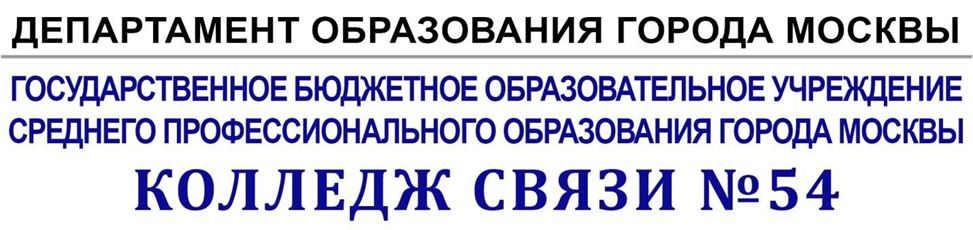 УТВЕРЖДАЮ:Зам.директора по УМР_______________ И. Г. Бозрова«__»   _______ 20__ г.ФОНДОЦЕНОЧНЫХ СРЕДСТВпо профессиональному модулюМДК 03.02 Безопасность функционирования информационных систем ПМ 03 Эксплуатация объектов сетевой инфраструктурыДля специальности: 230111  Компьютерные сети(базовой подготовки)Составитель: преподаватель Сверчков Евгений ЕвгеньевичМосква 2014СОДЕРЖАНИЕ Паспорт фонда оценочных средств. Результаты освоения дисциплины, подлежащие проверке. Оценка освоения дисциплины. Формы и методы оценивания. Контрольно-оценочные средства для оценивания результатов освоения дисциплиныТестовые задания для проведения зачетного занятия. Экзаменационные вопросы и билеты для проведения итогового занятия. Паспортфонда оценочных средствпопрофессиональному модулюМДК 03.02 Безопасность функционирования информационных системФонд оценочных средств представляет собой совокупность контрольно-оценочных средств для определения качества освоения студентом профессионального модуля.ФОС включают контрольные материалы для проведения зачетного занятия и экзамена по итогам изучения данного модуля. ФОС разработаны, на основе ФГОС СПО по специальности 230111  Компьютерные сети и Положения о фонде оценочных средств по учебной дисциплине и профессиональному модулю.В результате освоения учебной дисциплины обучающийся должен обладать (предусмотренными  ФГОС по специальности)следующими умениями и  знаниями:В результате освоения учебной дисциплины обучающийся долженуметь: применять программно-аппаратные средства обеспечения информационной безопасности;диагностировать,  устранять отказы и обеспечивать работоспособность программно-аппаратных средств обеспечения информационной безопасности;оценивать эффективность применяемых программно-аппаратных средств обеспечения информационной безопасности;участвовать в обеспечении учета, обработки, хранения и передачи конфиденциальной информации;решать частные технические задачи, возникающие при аттестации объектов, помещений, программ, алгоритмов;использовать типовые криптографические средства и методы защиты информации, в том числе и электронную цифровую подпись;применять нормативные правовые акты, нормативные методические документы по обеспечению информационной безопасности программно-аппаратными средствами;знать: методы и формы применения программно-аппаратных средств обеспечения информационной безопасности;особенности применения программно-аппаратных средств обеспечения информационной безопасности в операционных системах, компьютерных сетях, базах данных;типовые модели управления доступом;типовые средства, методы и протоколы идентификации, аутентификации и авторизации;типовые средства и методы ведения аудита и обнаружения вторжений;типовые средства и методы обеспечения информационной безопасности в локальных и глобальных вычислительных сетях;основные понятия криптографии и типовые криптографические методы защиты информации.Таблица 1Контрольно-оценочные средства для оценивания результатов  освоения учебной дисциплины Условные обозначения:  ПЗ– практическое занятие, СР – самостоятельная работа, УО – устный ответ, Т – тестированиеПриложение 1Перечень практических занятий: Выполнение заданий к практическим занятиям, ответы на контрольные вопросы к нимспособствуют контролю	умений	студентов 	по  	дисциплине.Цели, 	задачи, 	задания, 	порядок 	проведения, контрольные вопросы, а также критерии оценки 	практических 	занятий представлены в  методических указаниях к выполнению практических занятий по дисциплинеПриложение 2.Перечень самостоятельных работ: СР 1.Подготовка к ПЗ.СР 2. Составление конспектов.СР 3.Составление рефератов по предложенным темам (приложение 4)СР 4. Подбор материала и составление презентации по теме: Критерии деятельности персонала в организацииТЕХНОЛОГИЧЕСКАЯ КАРТА  САМОСТОЯТЕЛЬНОЙ РАБОТЫ СТУДЕНТОВ  И МЕТОДИЧЕСКИЕ РЕКОМЕНДАЦИИ ПО ЕЕ ОРГАНИЗАЦИИ В методических рекомендациях по выполнению самостоятельной работы студентов указаны цели, количество отведенного на них времени, содержание работы и критерии оценки.Приложение 3Перечень вопросов для устного ответа 	В чем заключается проблема информационной безопасности?Дайте определение понятию "информационная безопасность".Какие определения информационной безопасности приводятся в "Концепции информационной безопасности сетей связи общего пользования Российской Федерации"?Что понимается под "компьютерной безопасностью"?Перечислите составляющие информационной безопасности.Приведите определение доступности информации.Приведите определение целостности информации.Приведите определение конфиденциальности информации.Каким образом взаимосвязаны между собой составляющие информационной безопасности? Приведите собственные примеры.Перечислите задачи информационной безопасности общества.Перечислите уровни формирования режима информационной безопасности.Дайте краткую характеристику законодательно-правового уровня.Какие подуровни включает программно-технический уровень?Что включает административный уровень?В чем особенность морально-этического подуровня?Перечислите основополагающие документы по информационной безопасности.Понятие государственной тайны.Что понимается под средствами защиты государственной тайны?Основные задачи информационной безопасности в соответствии с Концепцией национальной безопасности РФ.Какие категории государственных информационных ресурсов определены в Законе "Об информации, информатизации и защите информации"?Какая ответственность в Уголовном кодексе РФ предусмотрена за создание, использование и распространение вредоносных программ для ЭВМ?Какие виды требований включает стандарт ISO/IEC 15408?Чем отличаются функциональные требования от требований доверия?В чем заключается иерархический принцип "класс – семейство – компонент – элемент"?Какова цель требований по отказоустойчивости информационных систем?Сколько классов функциональных требований?Сколько классов защищенности СВТ от НСД к информации устанавливает РД "СВТ. Защита от НСД к информации. Показатели защищенности от НСД к информации"?Дайте характеристику уровням защиты СВТ от НСД к информации по РД "СВТ. Защита от НСД к информации. Показатели защищенности от НСД к информации"?Классы защищенности АС от НСД по РД "АС. Защита от НСД к информации. Классификация АС и требования по защите информации".Какие классы защищенных АС от НСД должны обеспечивать идентификацию, проверку подлинности и контроль доступа субъектов в систему?Показатели защищенности межсетевых экранов.Классы защищенности межсетевых экранов.Цели и задачи административного уровня обеспечения информационной безопасности.Содержание административного уровня.Дайте определение политики безопасности.Направления разработки политики безопасности.Перечислите составные элементы автоматизированных систем.Субъекты информационных отношений и их роли при обеспечении информационной безопасности.Перечислите классы угроз информационной безопасности.Назовите причины и источники случайных воздействий на информационные системы.Дайте характеристику преднамеренным угрозам.Перечислите каналы несанкционированного доступа.В чем особенность "упреждающей" защиты в информационных системах.Характерные черты компьютерных вирусов.Дайте определение программного вируса.Какие трудности возникают при определении компьютерного вируса?Когда появился первый вирус, который самостоятельно дописывал себя в файлы?В чем особенность компьютерного вируса "Чернобыль"?Какой вид вирусов наиболее распространяемый в распределенных вычислительных сетях? Почему?Перечислите классификационные признаки компьютерных вирусов.Охарактеризуйте файловый и загрузочный вирусы.В чем особенности резидентных вирусов?Сформулируйте признаки стелс-вирусов.Перечислите деструктивные возможности компьютерных вирусов.Поясните самошифрование и полиморфичность как свойства компьютерных вирусов.Перечислите виды "вирусоподобных" программ.Поясните механизм функционирования "троянской программы" (логической бомбы).В чем заключаются деструктивные свойства логических бомб?Как используются утилиты скрытого администрирования и их деструктивные возможности?Охарактеризуйте "intended"-вирусы и причины их появления.Для чего используются конструкторы вирусов?Для создания каких вирусов используются полиморфик-генераторы?Поясните понятия "сканирование налету" и "сканирование по запросу".Перечислите виды антивирусных программ.Охарактеризуйте антивирусные сканеры.Принципы функционирования блокировщиков и иммунизаторов.Особенности CRC-сканеров.В чем состоят особенности эвристических сканеров?Какие факторы определяют качество антивирусной программы?Перечислите наиболее распространенные пути заражения компьютеров вирусами.Какие особенности заражения вирусами при использовании электронной почты?Особенности заражения компьютеров локальных сетей.Перечислите основные правила защиты от компьютерных вирусов, получаемых не из вычислительных сетей.Как ограничить заражение макровирусом при работе с офисными приложениями?Как обнаружить загрузочный вирус?Как обнаружить резидентный вирус?Характерные черты макровируса.Как проверить систему на наличие макровируса?Является ли наличие скрытых листов в Excel признаком заражения макровирусом?Перечислите основные этапы алгоритма обнаружения вируса.Особенности обеспечения информационной безопасности компьютерных сетей.Дайте определение понятия "удаленная угроза".Основные цели информационной безопасности компьютерных сетях.В чем заключается специфика методов и средств защиты компьютерных сетей?Поясните понятие "глобальная сетевая атака", приведите примеры.Что понимается под протоколом передачи данных?Охарактеризуйте сети с коммутацией сообщений и коммутацией пакетов.Чем отличается соединение по виртуальному каналу от передачи датаграмм?Какие протоколы образуют модель TCP/IP?Какие уровни входят в сетевую модель TCP/IP?Дайте характеристику всех уровней модели TCP/IP и укажите соответствующие этим уровням протоколы.Соотнесите по уровням модели TCP/IP понятия "пакет" и "кадр". Чем они отличаются?Какой протокол обеспечивает преобразование логических сетевых адресов в аппаратные?Проведите сравнительную характеристику моделей передачи данных TCP/IP и OSI/ISO.Перечислите уровни модели OSI/ISO.Назначение прикладного и представительного уровней модели OSI/ISO.Какие функции выполняет транспортный уровень?Назначение сетевого уровня и его характеристика.Какие физические устройства реализуют функции канального уровня?В чем особенности физического уровня модели OSI/ISO?На каких уровнях модели OSI/ISO должна обеспечиваться аутентификация?На каком уровне модели OSI/ISO реализуется сервис безопасности "неотказуемость"(согласно "Общим критериям")?Как рассматривается сеть в концепции протокола IP?Что такое IP-адрес?Преобразуйте IP-адрес "11110011 10100101 00001110 11000001" в десятичную форму.Сколько классов сетей определяет IP протокол?Из каких частей состоит IP-адрес?К какому классу относится следующий адрес: 199.226.33.168?Какой из этих адресов не может существовать: 109.256.33.18 или 111.223.44.1?Поясните понятие домена.В чем заключается иерархический принцип системы доменных имен?Для чего предназначен DNS-сервер?Приведите примеры доменов верхнего уровня по географическому признакуПеречислите классы удаленных угроз.Как классифицируются удаленные угрозы "по характеру воздействия"?Охарактеризуйте удаленные угрозы "по цели воздействия".Как классифицируются удаленные угрозы "по расположению субъекта и объекта угрозы"?Дайте определение маршрутизатора.Что такое подсеть и сегмент сети? Чем они отличаются?Может ли пассивная угроза привести к нарушению целостности информации?Дайте определение типовой удаленной атаки.Механизм реализации удаленной атаки "анализ сетевого трафика".Что является целью злоумышленников при "анализе сетевого трафика"?Назовите причины успеха удаленной атаки "ложный объект".Охарактеризуйте удаленную атаку "подмена доверенного объекта" по классам угроз.Поясните возможные механизмы реализации удаленной атаки "отказ в обслуживании".Какие составляющие "информационной безопасности" могут быть нарушены при реализации каждой из типовых удаленных атак?Перечислите основные причины успешной реализации удаленных угроз информационной безопасности в вычислительных сетях.Почему виртуальное соединение не обеспечивает требуемого уровня защиты вычислительных сетей?Какая из причин приводит к успеху удаленной угрозы "анализ сетевого трафика"?Что является следствием недостаточной аутентификации субъектов и объектов вычислительных сетей?К чему приводит недостаточность информации об объектах вычислительной сети? Приведите пример.Может ли быть нарушена целостность информации при отсутствии в распределенных вычислительных сетях возможности контроля за маршрутом сообщений? Почему?В чем заключаются преимущества сети с выделенными каналами?Какие алгоритмы удаленного поиска Вам известны?Какой из алгоритмов поиска более безопасный?Как повысить защищенность вычислительных сетей при установлении виртуального соединения?Как можно защитить сеть от реализации атаки "отказ в обслуживании"?Как можно контролировать маршрут сообщения в сети?Что понимается под идентификацией пользователя?Что понимается под аутентификацией пользователей?Применим ли механизм идентификации к процессам? Почему?Перечислите возможные идентификаторы при реализации механизма идентификации.Перечислите возможные идентификаторы при реализации механизма аутентификации.Какой из механизмов (аутентификация или идентификация) более надежный? Почему?В чем особенности динамической аутентификации?Опишите механизм аутентификации пользователя.Что такое "электронный ключ"?Перечислите виды аутентификации по уровню информационной безопасности.Какой из видов аутентификации (устойчивая аутентификация или постоянная аутентификация) более надежный?Что входит в состав криптосистемы?Какие составляющие информационной безопасности могут обеспечить криптосистемы?Назовите классификационные признаки методов шифрования данных.Поясните механизм шифрования "налету".Как реализуется симметричный метод шифрования?Как реализуется асимметричный метод шифрования?Что понимается под ключом криптосистемы?Какие методы шифрования используются в вычислительных сетях?Что такое электронная цифровая подпись?Какой метод шифрования используется в электронной цифровой подписи?Чем определяется надежность криптосистемы?Перечислите известные методы разграничения доступа.В чем заключается разграничение доступа по спискам?Как используется матрица разграничения доступа?Опишите механизм разграничения доступа по уровням секретности и категориям.Какие методы управления доступа предусмотрены в руководящих документах Гостехкомиссии?Поясните механизм дискретного управления доступом?Сравните дискретное и мандатное управление доступом.На чем основан механизм регистрации?Какие события, связанные с безопасностью, подлежат регистрации?Чем отличаются механизмы регистрации и аудита?Дайте определение аудита событий информационной системы.Что относится к средствам регистрации и аудита?Что такое регистрационный журнал? Его форма.Что понимается под подозрительной активностью?Какие этапы предусматривают механизмы регистрации и аудита?Охарактеризуйте известные методы аудита безопасности информационных систем.В чем заключается механизм межсетевого экранирования?Дайте определение межсетевого экрана.Принцип функционирования межсетевых экранов с фильтрацией пакетов.На уровне каких протоколов работает шлюз сеансового уровня?В чем особенность межсетевых экранов экспертного уровня?Какие сервисы безопасности включает технология виртуальных частных сетей?Назовите функции VPN-агента.Каким образом технология VPN обеспечивает конфиденциальность данных?Каким образом технология VPN обеспечивает целостность данных?Почему при использовании технологии VPN IP-адреса внутренней сети недоступны внешней сети?Что такое "туннель" и технология его создания?Чем определяется политика безопасности виртуальной частной сети?Критерии оценки«ОТЛИЧНО» - студент владеет знаниями предмета в полном объеме учебной программы, достаточно глубоко осмысливает дисциплину; самостоятельно, в логической последовательности и исчерпывающе отвечает на все вопросы, подчеркивал при этом самое существенное, умеет анализировать, сравнивать, классифицировать, обобщать, конкретизировать и систематизировать изученный материал, выделять в нем главное: устанавливать причинно-следственные связи; четко формирует ответы,  решает ситуационные задачи повышенной сложности; хорошо знаком с основной литературой,  увязывает теоретические аспекты предмета с задачами практического характера«ХОРОШО» - студент владеет знаниями дисциплины почти в полном объеме программы (имеются пробелы знаний только в некоторых, особенно сложных разделах); самостоятельно и отчасти при наводящих вопросах дает полноценные ответы; не всегда выделяет наиболее существенное, не допускает вместе с тем серьезных ошибок в ответах; умеет решать легкие и средней тяжести ситуационные задачи«УДОВЛЕТВОРИТЕЛЬНО» - студент владеет основным объемом знаний по дисциплине; проявляет затруднения в самостоятельных ответах, оперирует неточными формулировками; в процессе ответов допускаются ошибки по существу вопросов. Студент способен решать лишь наиболее легкие задачи, владеет только обязательным минимумом методов исследований.«НЕУДОВЛЕТВОРИТЕЛЬНО» - студент не освоил обязательного минимума знаний предмета, не способен ответить на вопросы даже при дополнительныхнаводящих вопросах Приложение  4Темы рефератовСтандарты систем управления;Основные требования к средствам и видам тестирования для определения технологической безопасности информационных систем;Документы по оценке защищенности автоматизированных систем в РФ;Составляющие информационной безопасности;Система формирования режима информационной безопасности;Нормативно-правовые основы информационной безопасности в РФ;Стандарты информационной безопасности распределенных систем;Стандарты информационной безопасности в РФ;Административный уровень обеспечения информационной безопасности;Классификация угроз информационной безопасности;Вирусы как угроза информационной безопасности;Характеристика "вирусоподобных" программ;Характеристика путей проникновения вирусов в компьютеры.Приложение  5КОМПЛЕКТ ТЕСТОВКритерии оценки:КРИТЕРИИ ОЦЕНКИ. Тестовые оценки необходимо соотнести с общепринятой пятибалльной системой: оценка «5» (отлично) выставляется студентам за верные ответы, которые составляют 90 % и более от общего количества вопросов; оценка «4» (хорошо) соответствует результатам тестирования, которые содержат от 80 % до 90 % правильных ответов; оценка «3» (удовлетворительно) от 60 % до 79 % правильных ответов; оценка «2» (неудовлетворительно) соответствует результатам тестирования, содержащие менее 60 % правильных ответовТЕСТОВЫЕ ЗАДАНИЯДЛЯ ПРОВЕДЕНИЯТЕКУЩЕГО КОНТРОЛЯ ЗНАНИЙВариант № 1Задание № 1. Выберите один из нескольких вариантов ответа:1. Информация это -1 сведения, поступающие от СМИ2 только документированные сведения о лицах, предметах, фактах, событиях3 сведения о лицах, предметах, фактах, событиях, явлениях и процессах  независимо от формы их представления4 только сведения, содержащиеся в электронных базах данных2. Информация1 не исчезает при потреблении2 становится доступной, если она содержится на материальном носителе3 подвергается только "моральному износу"4 характеризуется всеми перечисленными свойствами3. Какими официальными документами информация отнесена к объектам гражданских прав?1 УК РФ2 Законом РФ "О праве на информацию"3 ГК и законом РФ "Об информации, информатизации и защите информации"4 Конституцией РФ4. Информация, зафиксированная на материальном носителе, с реквизитами, позволяющими ее идентифицировать, называется1 достоверной2 конфиденциальной3 документированной4 коммерческой тайной5. Формы защиты интеллектуальной собственности -1 авторское, патентное право и коммерческая тайна2 интеллектуальное право и смежные права3 коммерческая и государственная тайна4 гражданское и административное право6. По принадлежности информационные ресурсы подразделяются на1 государственные, коммерческие и личные2 государственные, не государственные и информацию о гражданах3 информацию юридических и физических лиц4 официальные, гражданские и коммерческие7. К негосударственным относятся информационные ресурсы1 созданные, приобретенные за счет негосударственных учреждений и организаций2 созданные, приобретенные за счет негосударственных предприятий и физических лиц3 полученные в результате дарения юридическими или физическими лицами4 указанные в п.1-38. По доступности информация классифицируется на1 открытую информацию и государственную тайну2 конфиденциальную информацию и информацию свободного доступа3 информацию с ограниченным доступом и общедоступную информацию4 виды информации, указанные в остальных пунктах9. К конфиденциальной информации относятся документы, содержащие1 государственную тайну2 законодательные акты3 "ноу-хау"4 сведения о золотом запасе страны10. Запрещено относить к информации ограниченного доступа1 информацию о чрезвычайных ситуациях2 информацию о деятельности органов государственной власти3 документы открытых архивов и библиотек4 все, перечисленное в остальных пунктах11. Какие методы обеспечения информационной безопасности Российской Федерации направлены на создание систем и средств предотвращения несанкционированного доступа к обрабатываемой информации и специальных воздействий, вызывающих разрушение, уничтожение, искажение информации, а также изменение штатных режимов функционирования систем и средств информатизации и связи?1 правовые2 организационно-технические3 экономические4 стратегические12. Что использует системы защиты информации SecretDisk для хранения паролей?1 накопители на магнитных дисках2 оперативную память компьютера3 электронные ключи4 бумажные носители13. С какой целью используется теория информации при рассмотрении каналов передачи информационных потоков?1 для повышения эффективности работы каналов связи2 для анализа качества передаваемой информации3 для вычисления количества информации в потоке и пропускной способности канала4 для шифровки передаваемых сообщений14. Какие преобразования шифра выполняются при операции рассеивания?1 сжатие шифра2 передача текста небольшими частями3 наложение ложных сообщений4 изменение любого знака открытого текста или ключа15. Сколько типов архитектуры используется при создании системы сертификации в инфраструктуре с открытыми ключами?1 один2 два3 три4 четыре16. Какой уровень контроля достаточен для ПО, используемого при защите информации с грифом «ОВ»?1 первый2 второй3 третий4 четвертый17. С какой целью выполняется шифрование кода программ?1 для противодействия дизассемблированию2 для ускорения работы программ3 в целях повышения надежности программного обеспечения4 для упрощения работы пользователей18. Какая система обеспечивает защиту информации?1 система разграничения доступа субъектов к объектам2 система кодирования информации3 система управления потоками данных4 система идентификации19. Сколько существует классов, на которые подразделяются носители информации на предприятии?1 два2 три3 пять20. В чем заключается сущность приема "Троянский конь"?1 это тайное введение в чужую программу команд, которые позволяют ей осуществлять новые, не планировавшиеся владельцем функции, но одновременно сохранять и прежнюю работоспособность2 это тайное введение в чужую программу команд, которые позволяют ей осуществлять новые, не планировавшиеся владельцем функции3 это тайное проникновение в чужую программу21. RAID-массив это1 набор жестких дисков, подключенных особым образом2 антивирусная программа3 вид хакерской утилиты4 база защищенных данных22. Вирус внедряется в исполняемые файлы и при их запуске активируется. Это…1 загрузочный вирус2 макровирус3 файловый вирус4 сетевой червь23. В каких основных форматах существует симметричный алгоритм? 1 блока и строки2 потока и блока3 потока и данных4 данных и блока24. Шифр, который заключается в перестановках структурных элементов шифруемого блока данных – битов, символов, цифр – это:1 шифр функциональных преобразований2 шифр замен3 шифр перестановок25. Возможно ли, вычислить закрытый ключ ассиметричного алгоритма, зная открытый?1 нет 2 да 3 в редких случаях26. Условие,при котором в распоряжении аналитика находится возможность получить результат зашифровки для произвольно выбранного им массива открытых данныхразмера n используется в анализе:1 на основе произвольно выбранного шифротекста2 на основе произвольно выбранного открытого текста3 правильного ответа нетЗадание № 2. Выберите несколько вариантов ответа:27. Отметьте составные части современного антивируса1 модем2 принтер3 сканер4 межсетевой экран5 монитор28. К вредоносным программам относятся:1 потенциально опасные программы2 вирусы, черви, трояны3 шпионские и рекламные программы4 вирусы, программы-шутки, антивирусное программное обеспечение5 межсетевой экран, брандмауэр29. К биометрической системе защиты относятся:1 защита паролем2 физическая защита данных3 антивирусная защита4 идентификация по радужной оболочке глаз5 идентификация по отпечаткам пальцев30. Компьютерные вирусы – это:1) Вредоносные программы, наносящие вред данным.2) Программы, уничтожающие данные на жестком диске3) Программы, которые могут размножаться и скрыто внедрять свои копии в файлы, загрузочные сектора дисков, документы.4) Программы, заражающие загрузочный сектор дисков и препятствующие загрузке компьютера5) Это скрипты, помещенные на зараженных интернет-страничкахЗадание № 3. Укажите соответствие для всех 6 вариантов ответа31. Сопоставьте названия программ и изображений.Задание № 4. Укажите истинность или ложность вариантов ответа, поставив «да» или «нет»32. Выразите свое согласие или несогласие.___ Почтовый червь активируется в тот момент, когда к вам поступает электронная почта.___ Если компьютер не подключен к сети Интернет, в него не проникнут вирусы.___ Файловые вирусы заражают файлы с расширениями *.doc, *.ppt, *.xls.___ Чтобы защитить компьютер недостаточно только установить антивирусную программу.___ На Web-страницах могут находиться сетевые черви.Задание № 5. Запишите ответ33. Программа, осуществляющая несанкционированные действия по сбору, и передаче информации злоумышленнику, а также ее разрушение или злонамеренную модификацию.Ответ: __________________________________________34. Процесс преобразования информации, хранящейся в файле к виду, при котором уменьшается избыточность в ее представлении и соответственно требуется меньший объем памяти для ее хранения.Ответ: __________________________________________Задание № 6. Укажите порядок следования всех 3 вариантов ответа35. Укажите порядок действий при наличии признаков заражения компьютера.__ Сохранить результаты работы на внешнем носителе.__ Запустить антивирусную программу.__ Отключиться от глобальной или локальной сети.Вариант № 21. К конфиденциальной информации не относится1 коммерческая тайна2 персональные данные о гражданах3 государственная тайна4 "ноу-хау"2. Вопросы информационного обмена регулируются (...) правом1 гражданским2 информационным3 конституционным4 уголовным3. Согласно ст.138 ГК РФ интеллектуальная собственность это1 информация, полученная в результате интеллектуальной деятельности индивида2 литературные, художественные и научные произведения3 изобретения, открытия, промышленные образцы и товарные знаки4 исключительное право гражданина или юридического лица на результаты интеллектуальной деятельности4. Интеллектуальная собственность включает права, относящиеся к1 литературным, художественным и научным произведениям, изобретениям и открытиям2 исполнительской деятельности артиста, звукозаписи, радио- и телепередачам3 промышленным образцам, товарным знакам, знакам обслуживания, фирменным наименованиям и коммерческим обозначениям4 всему, указанному в остальных пунктах5. Конфиденциальная информация это1 сведения, составляющие государственную тайну2 сведения о состоянии здоровья высших должностных лиц3 документированная информация, доступ к которой ограничивается в соответствии с законодательством РФ4 данные о состоянии преступности в стране6. Какая информация подлежит защите?1 информация, циркулирующая в системах и сетях связи2 зафиксированная на материальном носителе информация с реквизитами, позволяющими ее идентифицировать3 только информация, составляющая государственные информационные ресурсы4 любая документированная информация, неправомерное обращение с которой может нанести ущерб ее собственнику, владельцу, пользователю и иному лицу7. Система защиты государственных секретов определяется Законом1 "Об информации, информатизации и защите информации"2 "Об органах ФСБ"3 "О государственной тайне"4 "О безопасности"8. Государственные информационные ресурсы не могут принадлежать1 физическим лицам2 коммерческим предприятиям3 негосударственным учреждениям4 всем перечисленным субъектам9. Из нижеперечисленных законодательных актов наибольшей юридической силой в вопросах информационного права обладает1 Указ Президента "Об утверждении перечня сведений, относящихся к государственной тайне"2 ГК РФ3 Закон "Об информации, информатизации и защите информации"4 Конституция10. Классификация и виды информационных ресурсов определены1 Законом "Об информации, информатизации и защите информации"2 Гражданским кодексом3 Конституцией4 всеми документами, перечисленными в остальных пунктах11. Какие действия квалифицируются как компьютерное пиратство?1 незаконное тиражирование лазерных дисков2 распространение незаконно полученной информации по компьютерным сетям3 попытка получить санкционированный доступ к компьютерной системе или вычислительной сети4 попытка получить несанкционированный доступ к компьютерной системе или вычислительной сети12. Какую задачу решает сертификация средств защиты информации?1 обеспечения требуемого качества защиты информации2 повышения квалификации разработчиков средств защиты информации3 создания надежных средств защиты информации4 защиты отечественных производителей средств защиты информации13. Какие задачи решает система антивирусной защиты?1 предотвращения проникновения вирусов к персональным ресурсам2 повышения надежности работы программного обеспечения3 предотвращения поломок технических средств4 повышения эффективности работы программных средств14. Что служит мерой опасности незаконного канала передачи информации?1 пропускная способность незаконного канала2 количество информации, передаваемой по незаконному каналу3 время существования незаконного канала4 число лиц, имеющих доступ к незаконному каналу15. Какие шифры называются послойными?1 состоящие из слоев шифрования2 состоящие из цепочки циклов шифрования3 выполняющие единственное преобразование информационного сообщения4 обеспечивающие высокоэффективное шифрование16. Какой цифровой документ подтверждает соответствие между открытым ключом и информацией, идентифицирующей владельца ключа?1 код пользователя2 цифровой сертификат3 доверенность4 шифр программы17. Какой уровень контроля достаточен для ПО, используемого при защите информации с грифом «СС»?1 первый2 второй3 третий4 четвертый18. Как используются дизассемблеры при взломе программы?1 с их помощью изучается полученный код программы2 с их помощью совершенствуется программное обеспечение3 с их помощью кодируется программное обеспечение4 они применяются для стыковки отдельных модулей19. Кем формулируются требования к системе по защите компьютерной информации?1 разработчиком2 пользователем3 заказчиком4 головной организацией20. Что принято называть утечкой информации?1 доступ посторонних лиц к конфиденциальной информации2 выход информации, составляющей коммерческую тайну, за пределы области ее обращения3 утрату информации, хранящейся на носителях21. В чем заключается сущность приема "Асинхронная атака"?1 это способ смешивания двух или более различных программ, поочередно выполняемых в памяти компьютера, что позволяет достигать любых целей - заложенных преступником2 это способ размещения памяти компьютера двух или более различных программ, выполняемых одновременно3 это способ смешивания двух или более различных программ, одновременно выполняемых в памяти компьютера, что позволяет достигать любых целей - заложенных преступником22. Вредоносные программы - это1 шпионские программы2 программы, наносящие вред данным и программам, находящимся на компьютере3 программы, наносящие вред пользователю, работающему на зараженном компьютере4 троянские утилиты и сетевые черви23. Вирус, поражающий документы называется1 троян2 файловый вирус3 макровирус4 сетевой червь24. Открытым текстом в криптографии называют:1 расшифрованный текст2 любое послание3 исходное послание25. Шифрование – это:1 процесс создания алгоритмов шифрования 2 процесс сжатия информации3 процесс криптографического преобразования информации к виду, когда ее смысл полностью теряется26. Аутентификацией называют:1 процесс регистрации в системе2 способ защиты системы 3 процесс распознавания и проверки подлинности заявлений о себе пользователей и процессовЗадание № 2. Выберите несколько вариантов ответа:27. К биометрической системе защиты относятся:1 защита паролем2 физическая защита данных3 антивирусная защита4 идентификация по радужной оболочке глаз5 идентификация по отпечаткам пальцев28. Компьютерные вирусы – это:1) Вредоносные программы, наносящие вред данным.2) Программы, уничтожающие данные на жестком диске3) Программы, которые могут размножаться и скрыто внедрять свои копии в файлы, загрузочные сектора дисков, документы.4) Программы, заражающие загрузочный сектор дисков и препятствующие загрузке компьютера5) Это скрипты, помещенные на зараженных интернет-страничках29. Отметьте составные части современного антивируса1 модем2 принтер3 сканер4 межсетевой экран5 монитор30. К вредоносным программам относятся:1 потенциально опасные программы2 вирусы, черви, трояны3 шпионские и рекламные программы4 вирусы, программы-шутки, антивирусное программное обеспечение5 межсетевой экран, брандмауэрЗадание № 3. Укажите соответствие для всех 6 вариантов ответа31. Сопоставьте названия программ и изображений.Задание № 4. Укажите истинность или ложность вариантов ответа, поставив «да» или «нет»32. Выразите свое согласие или несогласие.___ Если компьютер не подключен к сети Интернет, в него не проникнут вирусы.___ Почтовый червь активируется в тот момент, когда к вам поступает электронная почта.___ На Web-страницах могут находиться сетевые черви.___ Чтобы защитить компьютер недостаточно только установить антивирусную программу.___ Файловые вирусы заражают файлы с расширениями *.doc, *.ppt, *.xls.Задание № 5. Запишите ответ33. Применяет метод сжатия отдельных участков файла, при этом длина файла после внедрения вируса может не измениться.Ответ: __________________________________________34. Процесс, обеспечивающий уменьшение объема данных, выполняется за счет устранения избыточности информации.Ответ: __________________________________________Задание № 6. Укажите порядок следования всех 3 вариантов ответа35. Укажите порядок действий при наличии признаков заражения компьютера.__ Отключиться от глобальной или локальной сети.__ Сохранить результаты работы на внешнем носителе.__ Запустить антивирусную программу.Вариант № 31. Определение понятия "конфиденциальная информация" дано в1 ГК РФ2 Законе "О государственной тайне"3 Законе "Об информации, информатизации и защите информации"4 УК РФ2. Формой правовой защиты литературных, художественных и научных произведений является (...) право1 литературное2 художественное3 авторское4 патентное3. Запрещено относить к информации с ограниченным доступом1 законодательные акты, информацию о чрезвычайных ситуациях и информацию о деятельности органов государственной власти (кроме государственной тайны)2 только информацию о чрезвычайных ситуациях3 только информацию о деятельности органов государственной власти (кроме государственной тайны)4 документы всех библиотек и архивов4. Формой правовой защиты изобретений является1 институт коммерческой тайны2 патентное право3 авторское право4 все, перечисленное в остальных пунктах5. К коммерческой тайне могут быть отнесены1 сведения не являющиеся государственными секретами2 сведения, связанные с производством и технологической информацией3 сведения, связанные с управлением и финансами4 сведения, перечисленные в остальных пунктах6. Является ли авторское право, патентное право и КТ формами защиты интеллектуальной собственности?1 да2 нет3 только авторское и патентное4 только КТ7. «Ноу-хау» это -1 незащищенные новшества2 защищенные новшества3 общеизвестные новые технологии4 опубликованные технические и технологические новинки8. Каким законом в РФ защищаются права исполнителей и производителей фонограмм?1 "О правовой охране программ для ЭВМ и баз данных"2 "Об авторском праве и смежных правах"3 "Патентный закон РФ"4 закон еще не принят9. Закон "Об авторском праве и смежных правах" защищает права1 исполнителей (актеров, певцов и т.д.)2 производителей фонограмм3 организации эфирного и кабельного вещания4 всех лиц, перечисленных в остальных пунктах10. Какой законодательный акт содержит сведения по защите коммерческой тайны?1 Закон "Об авторском праве и смежных правах"2 Закон "О коммерческой тайне"3 Патентный закон4 Закон "О правовой охране программ для ЭВМ и баз данных"11. На решение каких вопросов направлена система лицензирования деятельности в области защиты государственной тайны?1 на выполнение требований к организациям и лицам, занимающимся вопросами защиты государственной тайны2 на повышение экономической эффективности деятельности в области защиты государственной тайны3 на обеспечение правовых основ деятельности в области защиты государственной тайны4 на решение проблемы надлежащего финансирования работ в области защиты государственной тайны12. Как решается проблема защиты каналов передачи данных между головным офисом и филиалами компании?1 с помощью специального программного обеспечения2 шифровкой передаваемых сообщений3 с помощью защищенных виртуальных частных сетей4 передачей информации специальными курьерами13. Что можно противопоставить взлому системы защиты информации?1 систему контроля передаваемых сообщений2 установку дополнительной системы защиты3 введение специальных паролей4 создание защищенного домена для системы защиты14. В чем сущность идеи многократного шифрования?1 многократное использование ключей2 построение стойкой к дешифрованию системы путем последовательного применения относительно простых криптографических преобразований3 многократное использование паролей4 многократное шифровка и расшифровка исходного текста15. Какой стандарт задает формат цифрового сертификата?1 Х.5092 SP3213 VGI4 UPL16. Какой уровень контроля достаточен для ПО, используемого при защите информации с грифом «С»?1 первый2 второй3 третий4 четвертый17. Что представляют собой средства мониторинга?1 это набор утилит, отслеживающих операции с файлами, реестром, портами и сетью2 это набор утилит, используемых для вывода на монитор текстовой информации3 это набор утилит, защищающих информацию от вирусов4 это набор утилит, позволяющих сократить время выполнения арифметических операций18. Кто отвечает за разработку комплексной системы защиты информации?1 заказчик комплексной системы защиты информации2 главный конструктор комплексной системы защиты информации3 пользователь комплексной системы защиты информации4 поставщик комплексной системы защиты информации19. Каким образом должен быть организован процесс формирования и потребления информации, составляющей коммерческую тайну предприятия?1 он должен быть организован таким образом, чтобы исключить утечку информации2 он должен быть организован таким образом, чтобы область обращения информации, была бы минимальна и достаточна3 он должен быть организован таким образом, чтобы обеспечить сохранность информации20. Какой из методов защиты информации на персональном компьютере или рабочей станции сети является основным?1 шифрование с достаточной длиной ключа2 средства антивирусной защиты3 системы защиты, блокирующие загрузку компьютера до предъявления электронного идентификатора21. Сетевые черви – это1 вредоносные программы, устанавливающие скрытно от пользователя другие вредоносные программы и утилиты2 вирусы, которые проникнув на компьютер, блокируют работу сети3 вирусы, которые внедряются в документы под видом макросов4 вредоносные программы, которые проникают на компьютер, используя сервисы компьютерных сетей22. Создание помех для нормальной работы канала передачи связи, то есть нарушение работоспособности канала связи возникает:1 со стороны злоумышленника2 со стороны законного отправителя сообщения3 со стороны законного получателя сообщения4 как со стороны злоумышленника, так и со стороны законного получателя23. Открытым текстом в криптографии называют:1 расшифрованный текст2 любое послание3 исходное послание24. Функция, предназначенная для выработки блока данных, используемого для модификации шифруемого блока, из инвариантаи ключевого элемента называется:1 функция шифрования шага преобразования2 инвариант стандартного шага шифрования25. Характерная черта алгоритма Эль-Гамаля состоит в:1 протоколе передачи подписанного сообщения, позволяющего подтверждать подлинность отправителя2 в точной своевременной передаче сообщения3 алгоритм не имеет особенностей и идентичен RSA26. Условие,при котором в распоряжении аналитика находится возможность получить результат зашифровки для произвольно выбранного им массива открытых данныхразмера n используется в анализе:1 на основе произвольно выбранного шифротекста2 на основе произвольно выбранного открытого текста3 правильного ответа нетЗадание № 2. Выберите несколько вариантов ответа:27. Компьютерные вирусы – это:1) Вредоносные программы, наносящие вред данным.2) Программы, уничтожающие данные на жестком диске3) Программы, которые могут размножаться и скрыто внедрять свои копии в файлы, загрузочные сектора дисков, документы.4) Программы, заражающие загрузочный сектор дисков и препятствующие загрузке компьютера5) Это скрипты, помещенные на зараженных интернет-страничках27. К вредоносным программам относятся:1 потенциально опасные программы2 вирусы, черви, трояны3 шпионские и рекламные программы4 вирусы, программы-шутки, антивирусное программное обеспечение5 межсетевой экран, брандмауэр29. К биометрической системе защиты относятся:1 защита паролем2 физическая защита данных3 антивирусная защита4 идентификация по радужной оболочке глаз5 идентификация по отпечаткам пальцев30. Отметьте составные части современного антивируса1 модем2 принтер3 сканер4 межсетевой экран5 мониторЗадание № 3. Укажите соответствие для всех 6 вариантов ответа31. Сопоставьте названия программ и изображений.Задание № 4. Укажите истинность или ложность вариантов ответа, поставив «да» или «нет»32. Выразите свое согласие или несогласие.___ На Web-страницах могут находиться сетевые черви.___ Почтовый червь активируется в тот момент, когда к вам поступает электронная почта.___ Если компьютер не подключен к сети Интернет, в него не проникнут вирусы.___ Файловые вирусы заражают файлы с расширениями *.doc, *.ppt, *.xls.___ Чтобы защитить компьютер недостаточно только установить антивирусную программу.Задание № 5. Запишите ответ33. Маскируют свое присутствие в среде обитания путем перехвата обращений операционной системы к пораженным файлам, секторам и переадресуют ОС к незараженным участкам информации.Ответ: __________________________________________34. Процесс преобразования информации, хранящейся в файле к виду, при котором уменьшается избыточность в ее представлении и соответственно требуется меньший объем памяти для ее хранения.Ответ: __________________________________________Задание № 6. Укажите порядок следования всех 3 вариантов ответа35. Укажите порядок действий при наличии признаков заражения компьютера.__ Запустить антивирусную программу.__ Отключиться от глобальной или локальной сети.__ Сохранить результаты работы на внешнем носителе.Вариант № 41. К информации ограниченного доступа не относится1 государственная тайна2 размер золотого запаса страны3 персональные данные4 коммерческая тайна2. Система защиты государственных секретов1 основывается на Уголовном Кодексе РФ2 регулируется секретными нормативными документами3 определена Законом РФ "О государственной тайне"4 осуществляется в соотетствии с п.1-33. Действие Закона "О государственной тайне" распространяется1 на всех граждан и должностных лиц РФ2 только на должностных лиц3 на граждан, которые взяли на себя обязательство выполнять требования законодательства о государственной тайне4 на всех граждан и должностных лиц, если им предоставили для работы закрытые сведения4. К государственной тайне относится...1 информация в военной области2 информация о внешнеполитической и внешнеэкономической деятельности государства3 информация в области экономики, науки и техники и сведения в области разведывательной и оперативнорозыскной деятельности4 все выше перечисленное5. Документы, содержащие государственную тайну снабжаются грифом1 "секретно"2 "совершенно секретно"3 "особой важности"4 указанным в п.1-36. Гриф "ДСП" используется1 для секретных документов2 для документов, содержащих коммерческую тайну3 как промежуточный для несекретных документов4 в учебных целях7. Порядок засекречивания состоит в установлении следующих принципов:1 целесообразности и объективности2 необходимости и обязательности3 законности, обоснованности и своевременности4 всех выше перечисленных8. Предельный срок пересмотра ранее установленных грифов секретности составляет1 5 лет2 1 год3 10 лет4 15 лет9. Срок засекречивания сведений, составляющих государственную тайну1 составляет 10 лет2 ограничен 30 годами3 устанавливается Указом Президента РФ4 ничем не ограничен10. За нарушения законодательства РФ о ГТ предусматривается (...) ответственность1 уголовная и административная2 гражданско-правовая3 дисциплинарная4 указанная в п.1-311. Частью какой, более общей системы, является система обеспечения информационной безопасности Российской Федерации?1 системы защиты национальных интересов страны2 системы обороны страны3 системы защиты прав граждан страны4 системы обеспечения национальной безопасности страны12. В чем заключается сущность приема, обеспечивающего несанкционированный доступ к конфиденциальной информации и известного как "уборка мусора"?1 это метод получения информации, хранящейся на жестком диске ПК2 это метод получения информации, переданной пользователем ПК по модему3 это метод получения информации, хранящейся на сервере4 это метод получения информации, оставленной пользователем в памяти ПК после окончания работы13. Как реализуется мандатный контроль?1 он реализуется подсистемой защиты на аппаратном уровне2 он реализуется подсистемой защиты на уровне операционной системы3 он реализуется подсистемой защиты на программном уровне4 он реализуется подсистемой защиты на самом низком аппаратно-программном уровне14. Какой признак присущ активной атаке, при использовании самосинхронизирующихся шифров?1 изменение знака шифротекста при активной атаке не вызывает ошибок при расшифровании других знаков шифротекста2 искажение значений ключевого потока3 изменение знака шифротекста при активной атаке не вызывает ошибок при расшифровании других знаков шифротекста4 любое изменение знаков шифротекста активным противником приведет к тому, что несколько знаков шифротекста расшифруются неправильно и это с большей (по сравнению с синхронными шифрами) вероятностью будет замечено со стороны получателя, расшифровывающего сообщение15. Что понимается под термином «иерархия доверия»?1 система проверки цифровых сертификатов2 система проверки цифровых подписей3 система аннулирования сертификатов4 доверенный центр16. В чем заключается контроль исходного состояния программного обеспечения?1 он заключается в регулярной проверке правильности результатов, получаемых при работе программного обеспечения.2 он заключается в проверке избыточности файлов программного обеспечения.3 он заключается в проверке полноты программного обеспечения.4 он заключается в фиксации исходного состояния программного обеспечения и сравнении полученных результатов с приведенными в документации.17. Как выполняется проверка на отсутствие недекларируемых возможностей программного обеспечения?1 с помощью анализа программного обеспечения на наличие вирусов2 с помощью анализа на возможность взлома защищенного программного  обеспечения3 с помощью анализа возможностей удаленного доступа к защищенному программному обеспечению4 с помощью анализа исходных текстов программного обеспечения на наличие явных и критичных программных конструкций, использование которых может привести к нарушению целостности защиты, либо спровоцировать нештатные действия18. Какие лица рассматриваются в качестве возможных нарушителей средств защиты информации автоматизированных систем?1 поставщики программного обеспечения автоматизированных систем.2 разработчики программного обеспечения автоматизированных систем.3 хакеры.4 лица, имеющие доступ к работе со штатными средствами автоматизированных систем.19. Что представляет собой комплексная система защиты информации предприятия, составляющую коммерческую тайну?1 совокупность аппаратных средств для защиты информации2 совокупность программных средств для защиты информации3 действующие в единой совокупности законодательные, организационные, технические и другие способы и средства, обеспечивающие защиту информации, составляющей коммерческую тайну предприятия, по всем выявленным возможным каналам утечки20. Что использует система защиты информации SecretDisk для хранения паролей?1 оперативную память компьютера2 жесткий диск компьютера3 электронные ключи21. Вредоносная программа, которая подменяет собой загрузку некоторых программ при загрузке системы, называется...1 загрузочный вирус2 макровирус3 троян4 файловый вирус22. Какие алгоритмы используют один и тот же ключ для шифрования и дешифровки?1 асимметричный2 симметричный3 правильного ответа нет4 и ассиметричный и симметричный23. Наука, занимающаяся защитой информации, путем преобразования этой информации это:1 криптография2 криптология3 криптоанализ24. Можно ли отнести слабую аутентификацию к проблемам безопасности?1 нет 2 да 3 в редких случаях25. Аутентификация бывает:1 статическая2 устойчивая3 постоянная4 все варианты правильные5 правильного варианта нет26. Условие, при котором в распоряжении аналитика находиться возможность получить результат зашифровки для произвольно выбранного им зашифрованного сообщения размера n используется в анализе:1 на основе произвольно выбранного шифротекста2 на основе произвольно выбранного открытого текста3 на основе только шифротекстаЗадание № 2. Выберите несколько вариантов ответа:27. К вредоносным программам относятся:1 потенциально опасные программы2 вирусы, черви, трояны3 шпионские и рекламные программы4 вирусы, программы-шутки, антивирусное программное обеспечение5 межсетевой экран, брандмауэр28. Отметьте составные части современного антивируса1 модем2 принтер3 сканер4 межсетевой экран5 монитор29. Компьютерные вирусы – это:1) Вредоносные программы, наносящие вред данным.2) Программы, уничтожающие данные на жестком диске3) Программы, которые могут размножаться и скрыто внедрять свои копии в файлы, загрузочные сектора дисков, документы.4) Программы, заражающие загрузочный сектор дисков и препятствующие загрузке компьютера5) Это скрипты, помещенные на зараженных интернет-страничках30. К биометрической системе защиты относятся:1 защита паролем2 физическая защита данных3 антивирусная защита4 идентификация по радужной оболочке глаз5 идентификация по отпечаткам пальцевЗадание № 3. Укажите соответствие для всех 6 вариантов ответа31. Сопоставьте названия программ и изображений.Задание № 4. Укажите истинность или ложность вариантов ответа, поставив «да» или «нет»32. Выразите свое согласие или несогласие.___ На Web-страницах могут находиться сетевые черви.___ Чтобы защитить компьютер недостаточно только установить антивирусную программу.___ Файловые вирусы заражают файлы с расширениями *.doc, *.ppt, *.xls.___ Если компьютер не подключен к сети Интернет, в него не проникнут вирусы.___ Почтовый червь активируется в тот момент, когда к вам поступает электронная почта.Задание № 5. Запишите ответ33. Программы, которые создаются авторами, которые не ставят перед собой цель нанести какой-либо ущерб ресурсам компьютерной сети.Ответ: __________________________________________34. Процесс, обеспечивающий уменьшение объема данных, выполняется за счет устранения избыточности информации.Ответ: __________________________________________Задание № 6. Укажите порядок следования всех 3 вариантов ответа35. Укажите порядок действий при наличии признаков заражения компьютера.__ Сохранить результаты работы на внешнем носителе.__ Отключиться от глобальной или локальной сети.__ Запустить антивирусную программу.Ключ к тестамПриложение  6Экзаменационные вопросы и билетыТеоретические вопросыКлассификация угроз информационной безопасности автоматизированных систем по базовым признакам.Угроза нарушения конфиденциальности. Особенности и примеры реализации угрозы.Угроза нарушения целостности данных. Особенности и примеры реализации угрозы.Угроза отказа служб (угроза отказа в доступе). Особенности и примеры реализации угрозы.Угроза раскрытия параметров системы. Особенности и примеры реализации угрозы.Понятие политики безопасности информационных систем. Назначение политики безопасности.Основные типы политики безопасности доступа к данным. Дискреционные и мандатные политики.Требования к системам криптографической защиты: криптографические требования, требования надежности, требования по защите от НСД, требования к средствам разработки.Законодательный уровень обеспечения информационной безопасности. Основные законодательные акты РФ в области защиты информации.Функции и назначение стандартов информационной безопасности. Примеры стандартов, их роль при проектировании и разработке информационных систем.Критерии оценки безопасности компьютерных систем («Оранжевая книга»). Структура требований безопасности. Классы защищенности.Основные положения руководящих документов Гостехкомиссии России. Классификация автоматизированных систем по классам защищенности. Показатели защищенности средств вычислительной техники от несанкционированного доступа.Единые критерии безопасности информационных технологий. Понятие профиля защиты. Структура профиля защиты.Единые критерии безопасности информационных технологий. Проект защиты. Требования безопасности (функциональные требования и требования адекватности).Административный уровень защиты информации. Задачи различных уровней управления в решении задачи обеспечения информационной безопасности.Процедурный уровень обеспечения безопасности. Авторизация пользователей в информационной системе.Идентификация и аутентификация при входе в информационную систему. Использование парольных схем. Недостатки парольных схем.Идентификация и аутентификация пользователей. Применение программно-аппаратных средств аутентификации (смарт-карты, токены).Биометрические средства идентификации и аутентификации пользователей.Аутентификация субъектов в распределенных системах, проблемы и решения. Схема Kerberos.Аудит в информационных системах. Функции и назначение аудита, его роль в обеспечении информационной безопасности.Понятие электронной цифровой подписи. Процедуры формирования цифровой подписи.Законодательный уровень применения цифровой подписи.Методы несимметричного шифрования. Использование несимметричного шифрования для обеспечения целостности данных.Основные нормативные руководящие документы, касающиеся государственной тайны, нормативно-справочные документы.Место информационной безопасности экономических систем в национальной безопасности страны. Концепция информационной безопасности.Средства обеспечения информационной безопасности в ОС Windows’2000. Разграничение доступа к данным. Групповая политика.Применение файловой системы NTFS для обеспечения информационной безопасности в Windows NT/2000/XP. Списки контроля доступа к данным (ACL) их роль в разграничении доступа к данным.Применение средств Windows 2000/XP для предотвращения угроз раскрытия конфиденциальности данных. Шифрование данных. Функции и назначение EFS.Разграничение доступа к данным в ОС семейства UNIX.Пользователи и группы в ОС UNIX.Пользователи и группы в ОС Windows’2000.Основные этапы разработки защищенной системы: определение политики безопасности, проектирование модели ИС, разработка кода ИС, обеспечение гарантий соответствия реализации заданной политике безопасности.Причины нарушения безопасности информации при ее обработке криптографическими средствами.Понятие атаки на систему информационной безопасности. Особенности локальных атак.Распределенные информационные системы. Удаленные атаки на информационную систему.Каналы передачи данных. Утечка информации. Атаки на каналы передачи данных.Физические средства обеспечения информационной безопасности.Электронная почта. Проблемы обеспечения безопасности почтовых сервисов и их решения.Вирусы и методы борьбы с ними. Антивирусные программы и пакеты.Программно-аппаратные защиты информационных ресурсов в Интернет. Межсетевые экраны, их функции и назначения.Виртуальные частные сети, их функции и назначение.Практические заданияАнализ бизнес-требований к информационной безопасностиРазработка концептуального плана защиты. Анализ технических ограничений плана защитыПрименение сертификатов для аутентификации и авторизацииПроектирование иерархии ЦС.Проектирование административных ролей ЦСПроектирование политики подачи заявок на сертификаты.Проектирование размещения CRL и интервала публикации.Проектирование защиты границ сети.Зашита DNS.  Проектирование политики IPSec.Приложение  7Экзаменационные билеты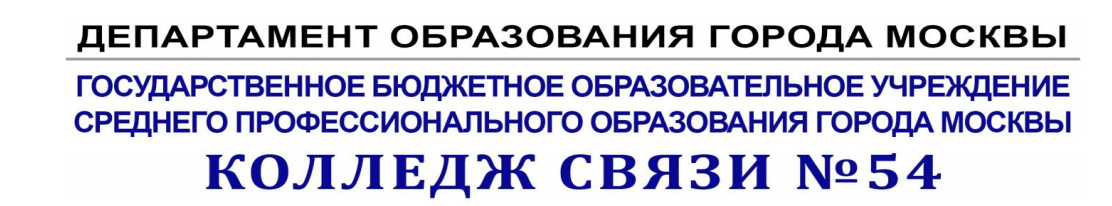 Междисциплинарный курс: МДК 03.02 Безопасность функционирования Специальность: 230111  Компьютерные сети Экзаменационный билет №1Идентификация и аутентификация при входе в информационную систему. Использование парольных схем. Недостатки парольных схем.Понятие атаки на систему информационной безопасности. Особенности локальных атак.Проектирование иерархии ЦС.Преподаватель ___________/Сверчков Е. Е._____________________________________________________________________________________КРИТЕРИИ ОЦЕНКИ: Оценка «отлично» выставляется, если студент строит ответ логично, обнаруживает глубокое знание основных понятий и в полной мере раскрывает содержание вопросов. Уверенно отвечает на дополнительные вопросы. При ответе грамотно использует научную лексику. Студент успешно справляется с практическим заданием;  Оценка «хорошо» выставляется, если студент строит ответ в соответствии с планом, обнаруживает хорошее знание основных понятий и достаточно полно раскрывает содержание вопросов. Ответ содержит ряд несущественных неточностей. Наблюдается некоторая неуверенность или неточность при ответе на дополнительные вопросы. Речь грамотная с использованием научной лексики. Студент успешно справляется с практическим заданием или допускает незначительные ошибки;  Оценка «удовлетворительно» выставляется, если ответ студента недостаточно логически выстроен. Обнаруживается слабость в развернутом раскрытии содержательных вопросов, хотя основные понятия раскрываются правильно. Наблюдается сильная степень неуверенности при ответе на дополнительные вопросы. Научная лексика используется ограниченно. Студент успешно справляется с практическим заданием или допускает существенные ошибки;  Оценка «неудовлетворительно» выставляется, если студент оказывается неспособным правильно раскрыть содержание основных понятий. Проявляет стремление подменить научное обоснование проблемы рассуждением бытового плана. Ответ содержит ряд серьезных неточностей. Преобладает бытовая лексика. Студент не способен выполнить практическое задание.  Междисциплинарный курс: МДК 03.02 Безопасность функционирования Специальность: 230111  Компьютерные сети Экзаменационный билет №2Биометрические средства идентификации и аутентификации пользователей.Единые критерии безопасности информационных технологий. Понятие профиля защиты. Структура профиля защиты.Разработка концептуального плана защиты.Преподаватель ___________/Сверчков Е. Е._____________________________________________________________________________________КРИТЕРИИ ОЦЕНКИ: Оценка «отлично» выставляется, если студент строит ответ логично, обнаруживает глубокое знание основных понятий и в полной мере раскрывает содержание вопросов. Уверенно отвечает на дополнительные вопросы. При ответе грамотно использует научную лексику. Студент успешно справляется с практическим заданием;  Оценка «хорошо» выставляется, если студент строит ответ в соответствии с планом, обнаруживает хорошее знание основных понятий и достаточно полно раскрывает содержание вопросов. Ответ содержит ряд несущественных неточностей. Наблюдается некоторая неуверенность или неточность при ответе на дополнительные вопросы. Речь грамотная с использованием научной лексики. Студент успешно справляется с практическим заданием или допускает незначительные ошибки;  Оценка «удовлетворительно» выставляется, если ответ студента недостаточно логически выстроен. Обнаруживается слабость в развернутом раскрытии содержательных вопросов, хотя основные понятия раскрываются правильно. Наблюдается сильная степень неуверенности при ответе на дополнительные вопросы. Научная лексика используется ограниченно. Студент успешно справляется с практическим заданием или допускает существенные ошибки;  Оценка «неудовлетворительно» выставляется, если студент оказывается неспособным правильно раскрыть содержание основных понятий. Проявляет стремление подменить научное обоснование проблемы рассуждением бытового плана. Ответ содержит ряд серьезных неточностей. Преобладает бытовая лексика. Студент не способен выполнить практическое задание.  Междисциплинарный курс: МДК 03.02 Безопасность функционирования Специальность: 230111  Компьютерные сети Экзаменационный билет №3Применение файловой системы NTFS для обеспечения информационной безопасности в Windows NT/2000/XP. Списки контроля доступа к данным (ACL) их роль в разграничении доступа к данным.Вирусы и методы борьбы с ними. Антивирусные программы и пакеты.Анализ бизнес-требований к информационной безопасности.Преподаватель ___________/Сверчков Е. Е._____________________________________________________________________________________КРИТЕРИИ ОЦЕНКИ: Оценка «отлично» выставляется, если студент строит ответ логично, обнаруживает глубокое знание основных понятий и в полной мере раскрывает содержание вопросов. Уверенно отвечает на дополнительные вопросы. При ответе грамотно использует научную лексику. Студент успешно справляется с практическим заданием;  Оценка «хорошо» выставляется, если студент строит ответ в соответствии с планом, обнаруживает хорошее знание основных понятий и достаточно полно раскрывает содержание вопросов. Ответ содержит ряд несущественных неточностей. Наблюдается некоторая неуверенность или неточность при ответе на дополнительные вопросы. Речь грамотная с использованием научной лексики. Студент успешно справляется с практическим заданием или допускает незначительные ошибки;  Оценка «удовлетворительно» выставляется, если ответ студента недостаточно логически выстроен. Обнаруживается слабость в развернутом раскрытии содержательных вопросов, хотя основные понятия раскрываются правильно. Наблюдается сильная степень неуверенности при ответе на дополнительные вопросы. Научная лексика используется ограниченно. Студент успешно справляется с практическим заданием или допускает существенные ошибки;  Оценка «неудовлетворительно» выставляется, если студент оказывается неспособным правильно раскрыть содержание основных понятий. Проявляет стремление подменить научное обоснование проблемы рассуждением бытового плана. Ответ содержит ряд серьезных неточностей. Преобладает бытовая лексика. Студент не способен выполнить практическое задание.  Междисциплинарный курс: МДК 03.02 Безопасность функционирования Специальность: 230111  Компьютерные сети Экзаменационный билет №4Разграничение доступа к данным в ОС семейства UNIX.Основные этапы разработки защищенной системы: определение политики безопасности, проектирование модели ИС, разработка кода ИС, обеспечение гарантий соответствия реализации заданной политике безопасности.Проектирование размещения CRL и интервала публикации.Преподаватель ___________/Сверчков Е. Е._____________________________________________________________________________________КРИТЕРИИ ОЦЕНКИ: Оценка «отлично» выставляется, если студент строит ответ логично, обнаруживает глубокое знание основных понятий и в полной мере раскрывает содержание вопросов. Уверенно отвечает на дополнительные вопросы. При ответе грамотно использует научную лексику. Студент успешно справляется с практическим заданием;  Оценка «хорошо» выставляется, если студент строит ответ в соответствии с планом, обнаруживает хорошее знание основных понятий и достаточно полно раскрывает содержание вопросов. Ответ содержит ряд несущественных неточностей. Наблюдается некоторая неуверенность или неточность при ответе на дополнительные вопросы. Речь грамотная с использованием научной лексики. Студент успешно справляется с практическим заданием или допускает незначительные ошибки;  Оценка «удовлетворительно» выставляется, если ответ студента недостаточно логически выстроен. Обнаруживается слабость в развернутом раскрытии содержательных вопросов, хотя основные понятия раскрываются правильно. Наблюдается сильная степень неуверенности при ответе на дополнительные вопросы. Научная лексика используется ограниченно. Студент успешно справляется с практическим заданием или допускает существенные ошибки;  Оценка «неудовлетворительно» выставляется, если студент оказывается неспособным правильно раскрыть содержание основных понятий. Проявляет стремление подменить научное обоснование проблемы рассуждением бытового плана. Ответ содержит ряд серьезных неточностей. Преобладает бытовая лексика. Студент не способен выполнить практическое задание.  Междисциплинарный курс: МДК 03.02 Безопасность функционирования Специальность: 230111  Компьютерные сети Экзаменационный билет №5Угроза отказа служб (угроза отказа в доступе). Особенности и примеры реализации угрозы.Основные типы политики безопасности доступа к данным. Дискреционные и мандатные политики..Проектирование административных ролей ЦС.Преподаватель ___________/Сверчков Е. Е._____________________________________________________________________________________КРИТЕРИИ ОЦЕНКИ: Оценка «отлично» выставляется, если студент строит ответ логично, обнаруживает глубокое знание основных понятий и в полной мере раскрывает содержание вопросов. Уверенно отвечает на дополнительные вопросы. При ответе грамотно использует научную лексику. Студент успешно справляется с практическим заданием;  Оценка «хорошо» выставляется, если студент строит ответ в соответствии с планом, обнаруживает хорошее знание основных понятий и достаточно полно раскрывает содержание вопросов. Ответ содержит ряд несущественных неточностей. Наблюдается некоторая неуверенность или неточность при ответе на дополнительные вопросы. Речь грамотная с использованием научной лексики. Студент успешно справляется с практическим заданием или допускает незначительные ошибки;  Оценка «удовлетворительно» выставляется, если ответ студента недостаточно логически выстроен. Обнаруживается слабость в развернутом раскрытии содержательных вопросов, хотя основные понятия раскрываются правильно. Наблюдается сильная степень неуверенности при ответе на дополнительные вопросы. Научная лексика используется ограниченно. Студент успешно справляется с практическим заданием или допускает существенные ошибки;  Оценка «неудовлетворительно» выставляется, если студент оказывается неспособным правильно раскрыть содержание основных понятий. Проявляет стремление подменить научное обоснование проблемы рассуждением бытового плана. Ответ содержит ряд серьезных неточностей. Преобладает бытовая лексика. Студент не способен выполнить практическое задание.  Междисциплинарный курс: МДК 03.02 Безопасность функционирования Специальность: 230111  Компьютерные сети Экзаменационный билет №6Процедурный уровень обеспечения безопасности. Авторизация пользователей в информационной системе.Применение файловой системы NTFS для обеспечения информационной безопасности в Windows NT/2000/XP. Списки контроля доступа к данным (ACL) их роль в разграничении доступа к данным.Применение сертификатов для аутентификации и авторизации.Преподаватель ___________/Сверчков Е. Е._____________________________________________________________________________________КРИТЕРИИ ОЦЕНКИ: Оценка «отлично» выставляется, если студент строит ответ логично, обнаруживает глубокое знание основных понятий и в полной мере раскрывает содержание вопросов. Уверенно отвечает на дополнительные вопросы. При ответе грамотно использует научную лексику. Студент успешно справляется с практическим заданием;  Оценка «хорошо» выставляется, если студент строит ответ в соответствии с планом, обнаруживает хорошее знание основных понятий и достаточно полно раскрывает содержание вопросов. Ответ содержит ряд несущественных неточностей. Наблюдается некоторая неуверенность или неточность при ответе на дополнительные вопросы. Речь грамотная с использованием научной лексики. Студент успешно справляется с практическим заданием или допускает незначительные ошибки;  Оценка «удовлетворительно» выставляется, если ответ студента недостаточно логически выстроен. Обнаруживается слабость в развернутом раскрытии содержательных вопросов, хотя основные понятия раскрываются правильно. Наблюдается сильная степень неуверенности при ответе на дополнительные вопросы. Научная лексика используется ограниченно. Студент успешно справляется с практическим заданием или допускает существенные ошибки;  Оценка «неудовлетворительно» выставляется, если студент оказывается неспособным правильно раскрыть содержание основных понятий. Проявляет стремление подменить научное обоснование проблемы рассуждением бытового плана. Ответ содержит ряд серьезных неточностей. Преобладает бытовая лексика. Студент не способен выполнить практическое задание.  Междисциплинарный курс: МДК 03.02 Безопасность функционирования Специальность: 230111  Компьютерные сети Экзаменационный билет №7Понятие электронной цифровой подписи. Процедуры формирования цифровой подписи.Вирусы и методы борьбы с ними. Антивирусные программы и пакеты.Проектирование защиты границ сети..Преподаватель ___________/Сверчков Е. Е._____________________________________________________________________________________КРИТЕРИИ ОЦЕНКИ: Оценка «отлично» выставляется, если студент строит ответ логично, обнаруживает глубокое знание основных понятий и в полной мере раскрывает содержание вопросов. Уверенно отвечает на дополнительные вопросы. При ответе грамотно использует научную лексику. Студент успешно справляется с практическим заданием;  Оценка «хорошо» выставляется, если студент строит ответ в соответствии с планом, обнаруживает хорошее знание основных понятий и достаточно полно раскрывает содержание вопросов. Ответ содержит ряд несущественных неточностей. Наблюдается некоторая неуверенность или неточность при ответе на дополнительные вопросы. Речь грамотная с использованием научной лексики. Студент успешно справляется с практическим заданием или допускает незначительные ошибки;  Оценка «удовлетворительно» выставляется, если ответ студента недостаточно логически выстроен. Обнаруживается слабость в развернутом раскрытии содержательных вопросов, хотя основные понятия раскрываются правильно. Наблюдается сильная степень неуверенности при ответе на дополнительные вопросы. Научная лексика используется ограниченно. Студент успешно справляется с практическим заданием или допускает существенные ошибки;  Оценка «неудовлетворительно» выставляется, если студент оказывается неспособным правильно раскрыть содержание основных понятий. Проявляет стремление подменить научное обоснование проблемы рассуждением бытового плана. Ответ содержит ряд серьезных неточностей. Преобладает бытовая лексика. Студент не способен выполнить практическое задание.  Междисциплинарный курс: МДК 03.02 Безопасность функционирования Специальность: 230111  Компьютерные сети Экзаменационный билет №8Основные типы политики безопасности доступа к данным. Дискреционные и мандатные политики.Распределенные информационные системы. Удаленные атаки на информационную систему.Анализ технических ограничений плана защиты.Преподаватель ___________/Сверчков Е. Е._____________________________________________________________________________________КРИТЕРИИ ОЦЕНКИ: Оценка «отлично» выставляется, если студент строит ответ логично, обнаруживает глубокое знание основных понятий и в полной мере раскрывает содержание вопросов. Уверенно отвечает на дополнительные вопросы. При ответе грамотно использует научную лексику. Студент успешно справляется с практическим заданием;  Оценка «хорошо» выставляется, если студент строит ответ в соответствии с планом, обнаруживает хорошее знание основных понятий и достаточно полно раскрывает содержание вопросов. Ответ содержит ряд несущественных неточностей. Наблюдается некоторая неуверенность или неточность при ответе на дополнительные вопросы. Речь грамотная с использованием научной лексики. Студент успешно справляется с практическим заданием или допускает незначительные ошибки;  Оценка «удовлетворительно» выставляется, если ответ студента недостаточно логически выстроен. Обнаруживается слабость в развернутом раскрытии содержательных вопросов, хотя основные понятия раскрываются правильно. Наблюдается сильная степень неуверенности при ответе на дополнительные вопросы. Научная лексика используется ограниченно. Студент успешно справляется с практическим заданием или допускает существенные ошибки;  Оценка «неудовлетворительно» выставляется, если студент оказывается неспособным правильно раскрыть содержание основных понятий. Проявляет стремление подменить научное обоснование проблемы рассуждением бытового плана. Ответ содержит ряд серьезных неточностей. Преобладает бытовая лексика. Студент не способен выполнить практическое задание.  Междисциплинарный курс: МДК 03.02 Безопасность функционирования Специальность: 230111  Компьютерные сети Экзаменационный билет №9Разграничение доступа к данным в ОС семейства UNIX.Административный уровень защиты информации. Задачи различных уровней управления в решении задачи обеспечения информационной безопасности.Анализ бизнес-требований к информационной безопасности.Преподаватель ___________/Сверчков Е. Е._____________________________________________________________________________________КРИТЕРИИ ОЦЕНКИ: Оценка «отлично» выставляется, если студент строит ответ логично, обнаруживает глубокое знание основных понятий и в полной мере раскрывает содержание вопросов. Уверенно отвечает на дополнительные вопросы. При ответе грамотно использует научную лексику. Студент успешно справляется с практическим заданием;  Оценка «хорошо» выставляется, если студент строит ответ в соответствии с планом, обнаруживает хорошее знание основных понятий и достаточно полно раскрывает содержание вопросов. Ответ содержит ряд несущественных неточностей. Наблюдается некоторая неуверенность или неточность при ответе на дополнительные вопросы. Речь грамотная с использованием научной лексики. Студент успешно справляется с практическим заданием или допускает незначительные ошибки;  Оценка «удовлетворительно» выставляется, если ответ студента недостаточно логически выстроен. Обнаруживается слабость в развернутом раскрытии содержательных вопросов, хотя основные понятия раскрываются правильно. Наблюдается сильная степень неуверенности при ответе на дополнительные вопросы. Научная лексика используется ограниченно. Студент успешно справляется с практическим заданием или допускает существенные ошибки;  Оценка «неудовлетворительно» выставляется, если студент оказывается неспособным правильно раскрыть содержание основных понятий. Проявляет стремление подменить научное обоснование проблемы рассуждением бытового плана. Ответ содержит ряд серьезных неточностей. Преобладает бытовая лексика. Студент не способен выполнить практическое задание.  Междисциплинарный курс: МДК 03.02 Безопасность функционирования Специальность: 230111  Компьютерные сети Экзаменационный билет №10Электронная почта. Проблемы обеспечения безопасности почтовых сервисов и их решения..Пользователи и группы в ОС UNIX.Зашита DNS.  Проектирование политики IPSec.Преподаватель ___________/Сверчков Е. Е._____________________________________________________________________________________КРИТЕРИИ ОЦЕНКИ: Оценка «отлично» выставляется, если студент строит ответ логично, обнаруживает глубокое знание основных понятий и в полной мере раскрывает содержание вопросов. Уверенно отвечает на дополнительные вопросы. При ответе грамотно использует научную лексику. Студент успешно справляется с практическим заданием;  Оценка «хорошо» выставляется, если студент строит ответ в соответствии с планом, обнаруживает хорошее знание основных понятий и достаточно полно раскрывает содержание вопросов. Ответ содержит ряд несущественных неточностей. Наблюдается некоторая неуверенность или неточность при ответе на дополнительные вопросы. Речь грамотная с использованием научной лексики. Студент успешно справляется с практическим заданием или допускает незначительные ошибки;  Оценка «удовлетворительно» выставляется, если ответ студента недостаточно логически выстроен. Обнаруживается слабость в развернутом раскрытии содержательных вопросов, хотя основные понятия раскрываются правильно. Наблюдается сильная степень неуверенности при ответе на дополнительные вопросы. Научная лексика используется ограниченно. Студент успешно справляется с практическим заданием или допускает существенные ошибки;  Оценка «неудовлетворительно» выставляется, если студент оказывается неспособным правильно раскрыть содержание основных понятий. Проявляет стремление подменить научное обоснование проблемы рассуждением бытового плана. Ответ содержит ряд серьезных неточностей. Преобладает бытовая лексика. Студент не способен выполнить практическое задание.  Междисциплинарный курс: МДК 03.02 Безопасность функционирования Специальность: 230111  Компьютерные сети Экзаменационный билет №11Аудит в информационных системах. Функции и назначение аудита, его роль в обеспечении информационной безопасности.Единые критерии безопасности информационных технологий. Проект защиты. Требования безопасности (функциональные требования и требования адекватности).Анализ технических ограничений плана защиты.Преподаватель ___________/Сверчков Е. Е._____________________________________________________________________________________КРИТЕРИИ ОЦЕНКИ: Оценка «отлично» выставляется, если студент строит ответ логично, обнаруживает глубокое знание основных понятий и в полной мере раскрывает содержание вопросов. Уверенно отвечает на дополнительные вопросы. При ответе грамотно использует научную лексику. Студент успешно справляется с практическим заданием;  Оценка «хорошо» выставляется, если студент строит ответ в соответствии с планом, обнаруживает хорошее знание основных понятий и достаточно полно раскрывает содержание вопросов. Ответ содержит ряд несущественных неточностей. Наблюдается некоторая неуверенность или неточность при ответе на дополнительные вопросы. Речь грамотная с использованием научной лексики. Студент успешно справляется с практическим заданием или допускает незначительные ошибки;  Оценка «удовлетворительно» выставляется, если ответ студента недостаточно логически выстроен. Обнаруживается слабость в развернутом раскрытии содержательных вопросов, хотя основные понятия раскрываются правильно. Наблюдается сильная степень неуверенности при ответе на дополнительные вопросы. Научная лексика используется ограниченно. Студент успешно справляется с практическим заданием или допускает существенные ошибки;  Оценка «неудовлетворительно» выставляется, если студент оказывается неспособным правильно раскрыть содержание основных понятий. Проявляет стремление подменить научное обоснование проблемы рассуждением бытового плана. Ответ содержит ряд серьезных неточностей. Преобладает бытовая лексика. Студент не способен выполнить практическое задание.  Междисциплинарный курс: МДК 03.02 Безопасность функционирования Специальность: 230111  Компьютерные сети Экзаменационный билет №12Применение файловой системы NTFS для обеспечения информационной безопасности в Windows NT/2000/XP. Списки контроля доступа к данным (ACL) их роль в разграничении доступа к данным.Понятие политики безопасности информационных систем. Назначение политики безопасности.Зашита DNS.  Проектирование политики IPSec.Преподаватель ___________/Сверчков Е. Е._____________________________________________________________________________________КРИТЕРИИ ОЦЕНКИ: Оценка «отлично» выставляется, если студент строит ответ логично, обнаруживает глубокое знание основных понятий и в полной мере раскрывает содержание вопросов. Уверенно отвечает на дополнительные вопросы. При ответе грамотно использует научную лексику. Студент успешно справляется с практическим заданием;  Оценка «хорошо» выставляется, если студент строит ответ в соответствии с планом, обнаруживает хорошее знание основных понятий и достаточно полно раскрывает содержание вопросов. Ответ содержит ряд несущественных неточностей. Наблюдается некоторая неуверенность или неточность при ответе на дополнительные вопросы. Речь грамотная с использованием научной лексики. Студент успешно справляется с практическим заданием или допускает незначительные ошибки;  Оценка «удовлетворительно» выставляется, если ответ студента недостаточно логически выстроен. Обнаруживается слабость в развернутом раскрытии содержательных вопросов, хотя основные понятия раскрываются правильно. Наблюдается сильная степень неуверенности при ответе на дополнительные вопросы. Научная лексика используется ограниченно. Студент успешно справляется с практическим заданием или допускает существенные ошибки;  Оценка «неудовлетворительно» выставляется, если студент оказывается неспособным правильно раскрыть содержание основных понятий. Проявляет стремление подменить научное обоснование проблемы рассуждением бытового плана. Ответ содержит ряд серьезных неточностей. Преобладает бытовая лексика. Студент не способен выполнить практическое задание.  Междисциплинарный курс: МДК 03.02 Безопасность функционирования Специальность: 230111  Компьютерные сети Экзаменационный билет №13Законодательный уровень обеспечения информационной безопасности. Основные законодательные акты РФ в области защиты информации.Причины нарушения безопасности информации при ее обработке криптографическими средствами.Проектирование размещения CRL и интервала публикации.Преподаватель ___________/Сверчков Е. Е._____________________________________________________________________________________КРИТЕРИИ ОЦЕНКИ: Оценка «отлично» выставляется, если студент строит ответ логично, обнаруживает глубокое знание основных понятий и в полной мере раскрывает содержание вопросов. Уверенно отвечает на дополнительные вопросы. При ответе грамотно использует научную лексику. Студент успешно справляется с практическим заданием;  Оценка «хорошо» выставляется, если студент строит ответ в соответствии с планом, обнаруживает хорошее знание основных понятий и достаточно полно раскрывает содержание вопросов. Ответ содержит ряд несущественных неточностей. Наблюдается некоторая неуверенность или неточность при ответе на дополнительные вопросы. Речь грамотная с использованием научной лексики. Студент успешно справляется с практическим заданием или допускает незначительные ошибки;  Оценка «удовлетворительно» выставляется, если ответ студента недостаточно логически выстроен. Обнаруживается слабость в развернутом раскрытии содержательных вопросов, хотя основные понятия раскрываются правильно. Наблюдается сильная степень неуверенности при ответе на дополнительные вопросы. Научная лексика используется ограниченно. Студент успешно справляется с практическим заданием или допускает существенные ошибки;  Оценка «неудовлетворительно» выставляется, если студент оказывается неспособным правильно раскрыть содержание основных понятий. Проявляет стремление подменить научное обоснование проблемы рассуждением бытового плана. Ответ содержит ряд серьезных неточностей. Преобладает бытовая лексика. Студент не способен выполнить практическое задание.  Междисциплинарный курс: МДК 03.02 Безопасность функционирования Специальность: 230111  Компьютерные сети Экзаменационный билет №14Законодательный уровень обеспечения информационной безопасности. Основные законодательные акты РФ в области защиты информации.Идентификация и аутентификация при входе в информационную систему. Использование парольных схем. Недостатки парольных схем.Разработка концептуального плана защиты.Преподаватель ___________/Сверчков Е. Е._____________________________________________________________________________________КРИТЕРИИ ОЦЕНКИ: Оценка «отлично» выставляется, если студент строит ответ логично, обнаруживает глубокое знание основных понятий и в полной мере раскрывает содержание вопросов. Уверенно отвечает на дополнительные вопросы. При ответе грамотно использует научную лексику. Студент успешно справляется с практическим заданием;  Оценка «хорошо» выставляется, если студент строит ответ в соответствии с планом, обнаруживает хорошее знание основных понятий и достаточно полно раскрывает содержание вопросов. Ответ содержит ряд несущественных неточностей. Наблюдается некоторая неуверенность или неточность при ответе на дополнительные вопросы. Речь грамотная с использованием научной лексики. Студент успешно справляется с практическим заданием или допускает незначительные ошибки;  Оценка «удовлетворительно» выставляется, если ответ студента недостаточно логически выстроен. Обнаруживается слабость в развернутом раскрытии содержательных вопросов, хотя основные понятия раскрываются правильно. Наблюдается сильная степень неуверенности при ответе на дополнительные вопросы. Научная лексика используется ограниченно. Студент успешно справляется с практическим заданием или допускает существенные ошибки;  Оценка «неудовлетворительно» выставляется, если студент оказывается неспособным правильно раскрыть содержание основных понятий. Проявляет стремление подменить научное обоснование проблемы рассуждением бытового плана. Ответ содержит ряд серьезных неточностей. Преобладает бытовая лексика. Студент не способен выполнить практическое задание.  Междисциплинарный курс: МДК 03.02 Безопасность функционирования Специальность: 230111  Компьютерные сети Экзаменационный билет №15Пользователи и группы в ОС UNIX.Критерии оценки безопасности компьютерных систем («Оранжевая книга»). Структура требований безопасности. Классы защищенности.Проектирование иерархии ЦС.Преподаватель ___________/Сверчков Е. Е._____________________________________________________________________________________КРИТЕРИИ ОЦЕНКИ: Оценка «отлично» выставляется, если студент строит ответ логично, обнаруживает глубокое знание основных понятий и в полной мере раскрывает содержание вопросов. Уверенно отвечает на дополнительные вопросы. При ответе грамотно использует научную лексику. Студент успешно справляется с практическим заданием;  Оценка «хорошо» выставляется, если студент строит ответ в соответствии с планом, обнаруживает хорошее знание основных понятий и достаточно полно раскрывает содержание вопросов. Ответ содержит ряд несущественных неточностей. Наблюдается некоторая неуверенность или неточность при ответе на дополнительные вопросы. Речь грамотная с использованием научной лексики. Студент успешно справляется с практическим заданием или допускает незначительные ошибки;  Оценка «удовлетворительно» выставляется, если ответ студента недостаточно логически выстроен. Обнаруживается слабость в развернутом раскрытии содержательных вопросов, хотя основные понятия раскрываются правильно. Наблюдается сильная степень неуверенности при ответе на дополнительные вопросы. Научная лексика используется ограниченно. Студент успешно справляется с практическим заданием или допускает существенные ошибки;  Оценка «неудовлетворительно» выставляется, если студент оказывается неспособным правильно раскрыть содержание основных понятий. Проявляет стремление подменить научное обоснование проблемы рассуждением бытового плана. Ответ содержит ряд серьезных неточностей. Преобладает бытовая лексика. Студент не способен выполнить практическое задание.  Междисциплинарный курс: МДК 03.02 Безопасность функционирования Специальность: 230111  Компьютерные сети Экзаменационный билет №16Требования к системам криптографической защиты: криптографические требования, требования надежности, требования по защите от НСД, требования к средствам разработки.Вирусы и методы борьбы с ними. Антивирусныепрограммы и пакеты.Проектирование иерархии ЦС.Преподаватель ___________/Сверчков Е. Е._____________________________________________________________________________________КРИТЕРИИ ОЦЕНКИ: Оценка «отлично» выставляется, если студент строит ответ логично, обнаруживает глубокое знание основных понятий и в полной мере раскрывает содержание вопросов. Уверенно отвечает на дополнительные вопросы. При ответе грамотно использует научную лексику. Студент успешно справляется с практическим заданием;  Оценка «хорошо» выставляется, если студент строит ответ в соответствии с планом, обнаруживает хорошее знание основных понятий и достаточно полно раскрывает содержание вопросов. Ответ содержит ряд несущественных неточностей. Наблюдается некоторая неуверенность или неточность при ответе на дополнительные вопросы. Речь грамотная с использованием научной лексики. Студент успешно справляется с практическим заданием или допускает незначительные ошибки;  Оценка «удовлетворительно» выставляется, если ответ студента недостаточно логически выстроен. Обнаруживается слабость в развернутом раскрытии содержательных вопросов, хотя основные понятия раскрываются правильно. Наблюдается сильная степень неуверенности при ответе на дополнительные вопросы. Научная лексика используется ограниченно. Студент успешно справляется с практическим заданием или допускает существенные ошибки;  Оценка «неудовлетворительно» выставляется, если студент оказывается неспособным правильно раскрыть содержание основных понятий. Проявляет стремление подменить научное обоснование проблемы рассуждением бытового плана. Ответ содержит ряд серьезных неточностей. Преобладает бытовая лексика. Студент не способен выполнить практическое задание.  Междисциплинарный курс: МДК 03.02 Безопасность функционирования Специальность: 230111  Компьютерные сети Экзаменационный билет №17Виртуальные частные сети, их функции и назначение.Вирусы и методы борьбы с ними. Антивирусные программы и пакеты.Анализ бизнес-требований к информационной безопасности.Преподаватель ___________/Сверчков Е. Е._____________________________________________________________________________________КРИТЕРИИ ОЦЕНКИ: Оценка «отлично» выставляется, если студент строит ответ логично, обнаруживает глубокое знание основных понятий и в полной мере раскрывает содержание вопросов. Уверенно отвечает на дополнительные вопросы. При ответе грамотно использует научную лексику. Студент успешно справляется с практическим заданием;  Оценка «хорошо» выставляется, если студент строит ответ в соответствии с планом, обнаруживает хорошее знание основных понятий и достаточно полно раскрывает содержание вопросов. Ответ содержит ряд несущественных неточностей. Наблюдается некоторая неуверенность или неточность при ответе на дополнительные вопросы. Речь грамотная с использованием научной лексики. Студент успешно справляется с практическим заданием или допускает незначительные ошибки;  Оценка «удовлетворительно» выставляется, если ответ студента недостаточно логически выстроен. Обнаруживается слабость в развернутом раскрытии содержательных вопросов, хотя основные понятия раскрываются правильно. Наблюдается сильная степень неуверенности при ответе на дополнительные вопросы. Научная лексика используется ограниченно. Студент успешно справляется с практическим заданием или допускает существенные ошибки;  Оценка «неудовлетворительно» выставляется, если студент оказывается неспособным правильно раскрыть содержание основных понятий. Проявляет стремление подменить научное обоснование проблемы рассуждением бытового плана. Ответ содержит ряд серьезных неточностей. Преобладает бытовая лексика. Студент не способен выполнить практическое задание.  Междисциплинарный курс: МДК 03.02 Безопасность функционирования Специальность: 230111  Компьютерные сети Экзаменационный билет №18Биометрические средства идентификации и аутентификации пользователей.Понятие политики безопасности информационных систем. Назначение политики безопасности.Проектирование иерархии ЦС.Преподаватель ___________/Сверчков Е. Е._____________________________________________________________________________________КРИТЕРИИ ОЦЕНКИ: Оценка «отлично» выставляется, если студент строит ответ логично, обнаруживает глубокое знание основных понятий и в полной мере раскрывает содержание вопросов. Уверенно отвечает на дополнительные вопросы. При ответе грамотно использует научную лексику. Студент успешно справляется с практическим заданием;  Оценка «хорошо» выставляется, если студент строит ответ в соответствии с планом, обнаруживает хорошее знание основных понятий и достаточно полно раскрывает содержание вопросов. Ответ содержит ряд несущественных неточностей. Наблюдается некоторая неуверенность или неточность при ответе на дополнительные вопросы. Речь грамотная с использованием научной лексики. Студент успешно справляется с практическим заданием или допускает незначительные ошибки;  Оценка «удовлетворительно» выставляется, если ответ студента недостаточно логически выстроен. Обнаруживается слабость в развернутом раскрытии содержательных вопросов, хотя основные понятия раскрываются правильно. Наблюдается сильная степень неуверенности при ответе на дополнительные вопросы. Научная лексика используется ограниченно. Студент успешно справляется с практическим заданием или допускает существенные ошибки;  Оценка «неудовлетворительно» выставляется, если студент оказывается неспособным правильно раскрыть содержание основных понятий. Проявляет стремление подменить научное обоснование проблемы рассуждением бытового плана. Ответ содержит ряд серьезных неточностей. Преобладает бытовая лексика. Студент не способен выполнить практическое задание.  Междисциплинарный курс: МДК 03.02 Безопасность функционирования Специальность: 230111  Компьютерные сети Экзаменационный билет №19Разграничение доступа к данным в ОС семейства UNIX.Биометрические средства идентификации и аутентификации пользователей.Зашита DNS.  Проектирование политики IPSec.Преподаватель ___________/Сверчков Е. Е._____________________________________________________________________________________КРИТЕРИИ ОЦЕНКИ: Оценка «отлично» выставляется, если студент строит ответ логично, обнаруживает глубокое знание основных понятий и в полной мере раскрывает содержание вопросов. Уверенно отвечает на дополнительные вопросы. При ответе грамотно использует научную лексику. Студент успешно справляется с практическим заданием;  Оценка «хорошо» выставляется, если студент строит ответ в соответствии с планом, обнаруживает хорошее знание основных понятий и достаточно полно раскрывает содержание вопросов. Ответ содержит ряд несущественных неточностей. Наблюдается некоторая неуверенность или неточность при ответе на дополнительные вопросы. Речь грамотная с использованием научной лексики. Студент успешно справляется с практическим заданием или допускает незначительные ошибки;  Оценка «удовлетворительно» выставляется, если ответ студента недостаточно логически выстроен. Обнаруживается слабость в развернутом раскрытии содержательных вопросов, хотя основные понятия раскрываются правильно. Наблюдается сильная степень неуверенности при ответе на дополнительные вопросы. Научная лексика используется ограниченно. Студент успешно справляется с практическим заданием или допускает существенные ошибки;  Оценка «неудовлетворительно» выставляется, если студент оказывается неспособным правильно раскрыть содержание основных понятий. Проявляет стремление подменить научное обоснование проблемы рассуждением бытового плана. Ответ содержит ряд серьезных неточностей. Преобладает бытовая лексика. Студент не способен выполнить практическое задание.  Междисциплинарный курс: МДК 03.02 Безопасность функционирования Специальность: 230111  Компьютерные сети Экзаменационный билет №20Идентификация и аутентификация пользователей. Применение программно-аппаратных средств аутентификации (смарт-карты, токены).Разграничение доступа к данным в ОС семейства UNIX.Проектирование политики подачи заявок на сертификаты.Преподаватель ___________/Сверчков Е. Е._____________________________________________________________________________________КРИТЕРИИ ОЦЕНКИ: Оценка «отлично» выставляется, если студент строит ответ логично, обнаруживает глубокое знание основных понятий и в полной мере раскрывает содержание вопросов. Уверенно отвечает на дополнительные вопросы. При ответе грамотно использует научную лексику. Студент успешно справляется с практическим заданием;  Оценка «хорошо» выставляется, если студент строит ответ в соответствии с планом, обнаруживает хорошее знание основных понятий и достаточно полно раскрывает содержание вопросов. Ответ содержит ряд несущественных неточностей. Наблюдается некоторая неуверенность или неточность при ответе на дополнительные вопросы. Речь грамотная с использованием научной лексики. Студент успешно справляется с практическим заданием или допускает незначительные ошибки;  Оценка «удовлетворительно» выставляется, если ответ студента недостаточно логически выстроен. Обнаруживается слабость в развернутом раскрытии содержательных вопросов, хотя основные понятия раскрываются правильно. Наблюдается сильная степень неуверенности при ответе на дополнительные вопросы. Научная лексика используется ограниченно. Студент успешно справляется с практическим заданием или допускает существенные ошибки;  Оценка «неудовлетворительно» выставляется, если студент оказывается неспособным правильно раскрыть содержание основных понятий. Проявляет стремление подменить научное обоснование проблемы рассуждением бытового плана. Ответ содержит ряд серьезных неточностей. Преобладает бытовая лексика. Студент не способен выполнить практическое задание.  Междисциплинарный курс: МДК 03.02 Безопасность функционирования Специальность: 230111  Компьютерные сети Экзаменационный билет №21Пользователи и группы в ОС Windows’2000.Идентификация и аутентификация при входе в информационную систему. Использование парольных схем. Недостатки парольных схем.Разработка концептуального плана защиты.Преподаватель ___________/Сверчков Е. Е._____________________________________________________________________________________КРИТЕРИИ ОЦЕНКИ: Оценка «отлично» выставляется, если студент строит ответ логично, обнаруживает глубокое знание основных понятий и в полной мере раскрывает содержание вопросов. Уверенно отвечает на дополнительные вопросы. При ответе грамотно использует научную лексику. Студент успешно справляется с практическим заданием;  Оценка «хорошо» выставляется, если студент строит ответ в соответствии с планом, обнаруживает хорошее знание основных понятий и достаточно полно раскрывает содержание вопросов. Ответ содержит ряд несущественных неточностей. Наблюдается некоторая неуверенность или неточность при ответе на дополнительные вопросы. Речь грамотная с использованием научной лексики. Студент успешно справляется с практическим заданием или допускает незначительные ошибки;  Оценка «удовлетворительно» выставляется, если ответ студента недостаточно логически выстроен. Обнаруживается слабость в развернутом раскрытии содержательных вопросов, хотя основные понятия раскрываются правильно. Наблюдается сильная степень неуверенности при ответе на дополнительные вопросы. Научная лексика используется ограниченно. Студент успешно справляется с практическим заданием или допускает существенные ошибки;  Оценка «неудовлетворительно» выставляется, если студент оказывается неспособным правильно раскрыть содержание основных понятий. Проявляет стремление подменить научное обоснование проблемы рассуждением бытового плана. Ответ содержит ряд серьезных неточностей. Преобладает бытовая лексика. Студент не способен выполнить практическое задание.  Междисциплинарный курс: МДК 03.02 Безопасность функционирования Специальность: 230111  Компьютерные сети Экзаменационный билет №22Административный уровень защиты информации. Задачи различных уровней управления в решении задачи обеспечения информационной безопасности.Электронная почта. Проблемы обеспечения безопасности почтовых сервисов и их решения.Проектирование политики подачи заявок на сертификаты.Преподаватель ___________/Сверчков Е. Е._____________________________________________________________________________________КРИТЕРИИ ОЦЕНКИ: Оценка «отлично» выставляется, если студент строит ответ логично, обнаруживает глубокое знание основных понятий и в полной мере раскрывает содержание вопросов. Уверенно отвечает на дополнительные вопросы. При ответе грамотно использует научную лексику. Студент успешно справляется с практическим заданием;  Оценка «хорошо» выставляется, если студент строит ответ в соответствии с планом, обнаруживает хорошее знание основных понятий и достаточно полно раскрывает содержание вопросов. Ответ содержит ряд несущественных неточностей. Наблюдается некоторая неуверенность или неточность при ответе на дополнительные вопросы. Речь грамотная с использованием научной лексики. Студент успешно справляется с практическим заданием или допускает незначительные ошибки;  Оценка «удовлетворительно» выставляется, если ответ студента недостаточно логически выстроен. Обнаруживается слабость в развернутом раскрытии содержательных вопросов, хотя основные понятия раскрываются правильно. Наблюдается сильная степень неуверенности при ответе на дополнительные вопросы. Научная лексика используется ограниченно. Студент успешно справляется с практическим заданием или допускает существенные ошибки;  Оценка «неудовлетворительно» выставляется, если студент оказывается неспособным правильно раскрыть содержание основных понятий. Проявляет стремление подменить научное обоснование проблемы рассуждением бытового плана. Ответ содержит ряд серьезных неточностей. Преобладает бытовая лексика. Студент не способен выполнить практическое задание.  Междисциплинарный курс: МДК 03.02 Безопасность функционирования Специальность: 230111  Компьютерные сети Экзаменационный билет №23Основные нормативные руководящие документы, касающиеся государственной тайны, нормативно-справочные документы.Каналы передачи данных. Утечка информации. Атаки на каналы передачи данных.Проектирование политики подачи заявок на сертификаты.Преподаватель ___________/Сверчков Е. Е._____________________________________________________________________________________КРИТЕРИИ ОЦЕНКИ: Оценка «отлично» выставляется, если студент строит ответ логично, обнаруживает глубокое знание основных понятий и в полной мере раскрывает содержание вопросов. Уверенно отвечает на дополнительные вопросы. При ответе грамотно использует научную лексику. Студент успешно справляется с практическим заданием;  Оценка «хорошо» выставляется, если студент строит ответ в соответствии с планом, обнаруживает хорошее знание основных понятий и достаточно полно раскрывает содержание вопросов. Ответ содержит ряд несущественных неточностей. Наблюдается некоторая неуверенность или неточность при ответе на дополнительные вопросы. Речь грамотная с использованием научной лексики. Студент успешно справляется с практическим заданием или допускает незначительные ошибки;  Оценка «удовлетворительно» выставляется, если ответ студента недостаточно логически выстроен. Обнаруживается слабость в развернутом раскрытии содержательных вопросов, хотя основные понятия раскрываются правильно. Наблюдается сильная степень неуверенности при ответе на дополнительные вопросы. Научная лексика используется ограниченно. Студент успешно справляется с практическим заданием или допускает существенные ошибки;  Оценка «неудовлетворительно» выставляется, если студент оказывается неспособным правильно раскрыть содержание основных понятий. Проявляет стремление подменить научное обоснование проблемы рассуждением бытового плана. Ответ содержит ряд серьезных неточностей. Преобладает бытовая лексика. Студент не способен выполнить практическое задание.  Междисциплинарный курс: МДК 03.02 Безопасность функционирования Специальность: 230111  Компьютерные сети Экзаменационный билет №24Место информационной безопасности экономических систем в национальной безопасности страны. Концепция информационной безопасности.Процедурный уровень обеспечения безопасности. Авторизация пользователей в информационной системе.Проектирование защиты границ сети.Преподаватель ___________/Сверчков Е. Е._____________________________________________________________________________________КРИТЕРИИ ОЦЕНКИ: Оценка «отлично» выставляется, если студент строит ответ логично, обнаруживает глубокое знание основных понятий и в полной мере раскрывает содержание вопросов. Уверенно отвечает на дополнительные вопросы. При ответе грамотно использует научную лексику. Студент успешно справляется с практическим заданием;  Оценка «хорошо» выставляется, если студент строит ответ в соответствии с планом, обнаруживает хорошее знание основных понятий и достаточно полно раскрывает содержание вопросов. Ответ содержит ряд несущественных неточностей. Наблюдается некоторая неуверенность или неточность при ответе на дополнительные вопросы. Речь грамотная с использованием научной лексики. Студент успешно справляется с практическим заданием или допускает незначительные ошибки;  Оценка «удовлетворительно» выставляется, если ответ студента недостаточно логически выстроен. Обнаруживается слабость в развернутом раскрытии содержательных вопросов, хотя основные понятия раскрываются правильно. Наблюдается сильная степень неуверенности при ответе на дополнительные вопросы. Научная лексика используется ограниченно. Студент успешно справляется с практическим заданием или допускает существенные ошибки;  Оценка «неудовлетворительно» выставляется, если студент оказывается неспособным правильно раскрыть содержание основных понятий. Проявляет стремление подменить научное обоснование проблемы рассуждением бытового плана. Ответ содержит ряд серьезных неточностей. Преобладает бытовая лексика. Студент не способен выполнить практическое задание.  Междисциплинарный курс: МДК 03.02 Безопасность функционирования Специальность: 230111  Компьютерные сети Экзаменационный билет №25Аудит в информационных системах. Функции и назначение аудита, его роль в обеспечении информационной безопасности.Основные нормативные руководящие документы, касающиеся государственной тайны, нормативно-справочные документы.Проектирование размещения CRL и интервала публикации.Преподаватель ___________/Сверчков Е. Е._____________________________________________________________________________________КРИТЕРИИ ОЦЕНКИ: Оценка «отлично» выставляется, если студент строит ответ логично, обнаруживает глубокое знание основных понятий и в полной мере раскрывает содержание вопросов. Уверенно отвечает на дополнительные вопросы. При ответе грамотно использует научную лексику. Студент успешно справляется с практическим заданием;  Оценка «хорошо» выставляется, если студент строит ответ в соответствии с планом, обнаруживает хорошее знание основных понятий и достаточно полно раскрывает содержание вопросов. Ответ содержит ряд несущественных неточностей. Наблюдается некоторая неуверенность или неточность при ответе на дополнительные вопросы. Речь грамотная с использованием научной лексики. Студент успешно справляется с практическим заданием или допускает незначительные ошибки;  Оценка «удовлетворительно» выставляется, если ответ студента недостаточно логически выстроен. Обнаруживается слабость в развернутом раскрытии содержательных вопросов, хотя основные понятия раскрываются правильно. Наблюдается сильная степень неуверенности при ответе на дополнительные вопросы. Научная лексика используется ограниченно. Студент успешно справляется с практическим заданием или допускает существенные ошибки;  Оценка «неудовлетворительно» выставляется, если студент оказывается неспособным правильно раскрыть содержание основных понятий. Проявляет стремление подменить научное обоснование проблемы рассуждением бытового плана. Ответ содержит ряд серьезных неточностей. Преобладает бытовая лексика. Студент не способен выполнить практическое задание.  Междисциплинарный курс: МДК 03.02 Безопасность функционирования Специальность: 230111  Компьютерные сети Экзаменационный билет №26Классификация угроз информационной безопасности автоматизированных систем по базовым признакам.Идентификация и аутентификация пользователей. Применение программно-аппаратных средств аутентификации (смарт-карты, токены).Проектирование защиты границ сети.Преподаватель ___________/Сверчков Е. Е._____________________________________________________________________________________КРИТЕРИИ ОЦЕНКИ: Оценка «отлично» выставляется, если студент строит ответ логично, обнаруживает глубокое знание основных понятий и в полной мере раскрывает содержание вопросов. Уверенно отвечает на дополнительные вопросы. При ответе грамотно использует научную лексику. Студент успешно справляется с практическим заданием;  Оценка «хорошо» выставляется, если студент строит ответ в соответствии с планом, обнаруживает хорошее знание основных понятий и достаточно полно раскрывает содержание вопросов. Ответ содержит ряд несущественных неточностей. Наблюдается некоторая неуверенность или неточность при ответе на дополнительные вопросы. Речь грамотная с использованием научной лексики. Студент успешно справляется с практическим заданием или допускает незначительные ошибки;  Оценка «удовлетворительно» выставляется, если ответ студента недостаточно логически выстроен. Обнаруживается слабость в развернутом раскрытии содержательных вопросов, хотя основные понятия раскрываются правильно. Наблюдается сильная степень неуверенности при ответе на дополнительные вопросы. Научная лексика используется ограниченно. Студент успешно справляется с практическим заданием или допускает существенные ошибки;  Оценка «неудовлетворительно» выставляется, если студент оказывается неспособным правильно раскрыть содержание основных понятий. Проявляет стремление подменить научное обоснование проблемы рассуждением бытового плана. Ответ содержит ряд серьезных неточностей. Преобладает бытовая лексика. Студент не способен выполнить практическое задание.  Междисциплинарный курс: МДК 03.02 Безопасность функционирования Специальность: 230111  Компьютерные сети Экзаменационный билет №27Идентификация и аутентификация при входе в информационную систему. Использование парольных схем. Недостатки парольных схем.Виртуальные частные сети, их функции и назначение.Разработка концептуального плана защиты.Преподаватель ___________/Сверчков Е. Е._____________________________________________________________________________________КРИТЕРИИ ОЦЕНКИ: Оценка «отлично» выставляется, если студент строит ответ логично, обнаруживает глубокое знание основных понятий и в полной мере раскрывает содержание вопросов. Уверенно отвечает на дополнительные вопросы. При ответе грамотно использует научную лексику. Студент успешно справляется с практическим заданием;  Оценка «хорошо» выставляется, если студент строит ответ в соответствии с планом, обнаруживает хорошее знание основных понятий и достаточно полно раскрывает содержание вопросов. Ответ содержит ряд несущественных неточностей. Наблюдается некоторая неуверенность или неточность при ответе на дополнительные вопросы. Речь грамотная с использованием научной лексики. Студент успешно справляется с практическим заданием или допускает незначительные ошибки;  Оценка «удовлетворительно» выставляется, если ответ студента недостаточно логически выстроен. Обнаруживается слабость в развернутом раскрытии содержательных вопросов, хотя основные понятия раскрываются правильно. Наблюдается сильная степень неуверенности при ответе на дополнительные вопросы. Научная лексика используется ограниченно. Студент успешно справляется с практическим заданием или допускает существенные ошибки;  Оценка «неудовлетворительно» выставляется, если студент оказывается неспособным правильно раскрыть содержание основных понятий. Проявляет стремление подменить научное обоснование проблемы рассуждением бытового плана. Ответ содержит ряд серьезных неточностей. Преобладает бытовая лексика. Студент не способен выполнить практическое задание.  Междисциплинарный курс: МДК 03.02 Безопасность функционирования Специальность: 230111  Компьютерные сети Экзаменационный билет №28Законодательный уровень применения цифровой подписи.Пользователи и группы в ОС UNIX.Проектирование иерархии ЦС.Преподаватель ___________/Сверчков Е. Е._____________________________________________________________________________________КРИТЕРИИ ОЦЕНКИ: Оценка «отлично» выставляется, если студент строит ответ логично, обнаруживает глубокое знание основных понятий и в полной мере раскрывает содержание вопросов. Уверенно отвечает на дополнительные вопросы. При ответе грамотно использует научную лексику. Студент успешно справляется с практическим заданием;  Оценка «хорошо» выставляется, если студент строит ответ в соответствии с планом, обнаруживает хорошее знание основных понятий и достаточно полно раскрывает содержание вопросов. Ответ содержит ряд несущественных неточностей. Наблюдается некоторая неуверенность или неточность при ответе на дополнительные вопросы. Речь грамотная с использованием научной лексики. Студент успешно справляется с практическим заданием или допускает незначительные ошибки;  Оценка «удовлетворительно» выставляется, если ответ студента недостаточно логически выстроен. Обнаруживается слабость в развернутом раскрытии содержательных вопросов, хотя основные понятия раскрываются правильно. Наблюдается сильная степень неуверенности при ответе на дополнительные вопросы. Научная лексика используется ограниченно. Студент успешно справляется с практическим заданием или допускает существенные ошибки;  Оценка «неудовлетворительно» выставляется, если студент оказывается неспособным правильно раскрыть содержание основных понятий. Проявляет стремление подменить научное обоснование проблемы рассуждением бытового плана. Ответ содержит ряд серьезных неточностей. Преобладает бытовая лексика. Студент не способен выполнить практическое задание.  Междисциплинарный курс: МДК 03.02 Безопасность функционирования Специальность: 230111  Компьютерные сети Экзаменационный билет №29Основные типы политики безопасности доступа к данным. Дискреционные и мандатные политики.Распределенные информационные системы. Удаленные атаки на информационную систему.Анализ бизнес-требований к информационной безопасности.Преподаватель ___________/Сверчков Е. Е._____________________________________________________________________________________КРИТЕРИИ ОЦЕНКИ: Оценка «отлично» выставляется, если студент строит ответ логично, обнаруживает глубокое знание основных понятий и в полной мере раскрывает содержание вопросов. Уверенно отвечает на дополнительные вопросы. При ответе грамотно использует научную лексику. Студент успешно справляется с практическим заданием;  Оценка «хорошо» выставляется, если студент строит ответ в соответствии с планом, обнаруживает хорошее знание основных понятий и достаточно полно раскрывает содержание вопросов. Ответ содержит ряд несущественных неточностей. Наблюдается некоторая неуверенность или неточность при ответе на дополнительные вопросы. Речь грамотная с использованием научной лексики. Студент успешно справляется с практическим заданием или допускает незначительные ошибки;  Оценка «удовлетворительно» выставляется, если ответ студента недостаточно логически выстроен. Обнаруживается слабость в развернутом раскрытии содержательных вопросов, хотя основные понятия раскрываются правильно. Наблюдается сильная степень неуверенности при ответе на дополнительные вопросы. Научная лексика используется ограниченно. Студент успешно справляется с практическим заданием или допускает существенные ошибки;  Оценка «неудовлетворительно» выставляется, если студент оказывается неспособным правильно раскрыть содержание основных понятий. Проявляет стремление подменить научное обоснование проблемы рассуждением бытового плана. Ответ содержит ряд серьезных неточностей. Преобладает бытовая лексика. Студент не способен выполнить практическое задание.  Междисциплинарный курс: МДК 03.02 Безопасность функционирования Специальность: 230111  Компьютерные сети Экзаменационный билет №30Идентификация и аутентификация при входе в информационную систему. Использование парольных схем. Недостатки парольных схем.Применение файловой системы NTFS для обеспечения информационной безопасности в Windows NT/2000/XP. Списки контроля доступа к данным (ACL) их роль в разграничении доступа к данным.Проектирование защиты границ сети.Преподаватель ___________/Сверчков Е. Е._____________________________________________________________________________________КРИТЕРИИ ОЦЕНКИ: Оценка «отлично» выставляется, если студент строит ответ логично, обнаруживает глубокое знание основных понятий и в полной мере раскрывает содержание вопросов. Уверенно отвечает на дополнительные вопросы. При ответе грамотно использует научную лексику. Студент успешно справляется с практическим заданием;  Оценка «хорошо» выставляется, если студент строит ответ в соответствии с планом, обнаруживает хорошее знание основных понятий и достаточно полно раскрывает содержание вопросов. Ответ содержит ряд несущественных неточностей. Наблюдается некоторая неуверенность или неточность при ответе на дополнительные вопросы. Речь грамотная с использованием научной лексики. Студент успешно справляется с практическим заданием или допускает незначительные ошибки;  Оценка «удовлетворительно» выставляется, если ответ студента недостаточно логически выстроен. Обнаруживается слабость в развернутом раскрытии содержательных вопросов, хотя основные понятия раскрываются правильно. Наблюдается сильная степень неуверенности при ответе на дополнительные вопросы. Научная лексика используется ограниченно. Студент успешно справляется с практическим заданием или допускает существенные ошибки;  Оценка «неудовлетворительно» выставляется, если студент оказывается неспособным правильно раскрыть содержание основных понятий. Проявляет стремление подменить научное обоснование проблемы рассуждением бытового плана. Ответ содержит ряд серьезных неточностей. Преобладает бытовая лексика. Студент не способен выполнить практическое задание.  Междисциплинарный курс: МДК 03.02 Безопасность функционирования Специальность: 230111  Компьютерные сети Экзаменационный билет №31Причины нарушения безопасности информации при ее обработке криптографическими средствами.Аудит в информационных системах. Функции и назначение аудита, его роль в обеспечении информационной безопасности.Анализ технических ограничений плана защиты.Преподаватель ___________/Сверчков Е. Е._____________________________________________________________________________________КРИТЕРИИ ОЦЕНКИ: Оценка «отлично» выставляется, если студент строит ответ логично, обнаруживает глубокое знание основных понятий и в полной мере раскрывает содержание вопросов. Уверенно отвечает на дополнительные вопросы. При ответе грамотно использует научную лексику. Студент успешно справляется с практическим заданием;  Оценка «хорошо» выставляется, если студент строит ответ в соответствии с планом, обнаруживает хорошее знание основных понятий и достаточно полно раскрывает содержание вопросов. Ответ содержит ряд несущественных неточностей. Наблюдается некоторая неуверенность или неточность при ответе на дополнительные вопросы. Речь грамотная с использованием научной лексики. Студент успешно справляется с практическим заданием или допускает незначительные ошибки;  Оценка «удовлетворительно» выставляется, если ответ студента недостаточно логически выстроен. Обнаруживается слабость в развернутом раскрытии содержательных вопросов, хотя основные понятия раскрываются правильно. Наблюдается сильная степень неуверенности при ответе на дополнительные вопросы. Научная лексика используется ограниченно. Студент успешно справляется с практическим заданием или допускает существенные ошибки;  Оценка «неудовлетворительно» выставляется, если студент оказывается неспособным правильно раскрыть содержание основных понятий. Проявляет стремление подменить научное обоснование проблемы рассуждением бытового плана. Ответ содержит ряд серьезных неточностей. Преобладает бытовая лексика. Студент не способен выполнить практическое задание.  Междисциплинарный курс: МДК 03.02 Безопасность функционирования Специальность: 230111  Компьютерные сети Экзаменационный билет №32Единые критерии безопасности информационных технологий. Понятие профиля защиты. Структура профиля защиты.Критерии оценки безопасности компьютерных систем («Оранжевая книга»). Структура требований безопасности. Классы защищенности.Проектирование иерархии ЦС.Преподаватель ___________/Сверчков Е. Е._____________________________________________________________________________________КРИТЕРИИ ОЦЕНКИ: Оценка «отлично» выставляется, если студент строит ответ логично, обнаруживает глубокое знание основных понятий и в полной мере раскрывает содержание вопросов. Уверенно отвечает на дополнительные вопросы. При ответе грамотно использует научную лексику. Студент успешно справляется с практическим заданием;  Оценка «хорошо» выставляется, если студент строит ответ в соответствии с планом, обнаруживает хорошее знание основных понятий и достаточно полно раскрывает содержание вопросов. Ответ содержит ряд несущественных неточностей. Наблюдается некоторая неуверенность или неточность при ответе на дополнительные вопросы. Речь грамотная с использованием научной лексики. Студент успешно справляется с практическим заданием или допускает незначительные ошибки;  Оценка «удовлетворительно» выставляется, если ответ студента недостаточно логически выстроен. Обнаруживается слабость в развернутом раскрытии содержательных вопросов, хотя основные понятия раскрываются правильно. Наблюдается сильная степень неуверенности при ответе на дополнительные вопросы. Научная лексика используется ограниченно. Студент успешно справляется с практическим заданием или допускает существенные ошибки;  Оценка «неудовлетворительно» выставляется, если студент оказывается неспособным правильно раскрыть содержание основных понятий. Проявляет стремление подменить научное обоснование проблемы рассуждением бытового плана. Ответ содержит ряд серьезных неточностей. Преобладает бытовая лексика. Студент не способен выполнить практическое задание.  Междисциплинарный курс: МДК 03.02 Безопасность функционирования Специальность: 230111  Компьютерные сети Экзаменационный билет №33Основные положения руководящих документов Гостехкомиссии России. Классификация автоматизированных систем по классам защищенности. Показатели защищенности средств вычислительной техники от несанкционированного доступа.Применение средств Windows 2000/XP для предотвращения угроз раскрытия конфиденциальности данных. Шифрование данных. Функции и назначение EFS.Проектирование политики подачи заявок на сертификаты.Преподаватель ___________/Сверчков Е. Е._____________________________________________________________________________________КРИТЕРИИ ОЦЕНКИ: Оценка «отлично» выставляется, если студент строит ответ логично, обнаруживает глубокое знание основных понятий и в полной мере раскрывает содержание вопросов. Уверенно отвечает на дополнительные вопросы. При ответе грамотно использует научную лексику. Студент успешно справляется с практическим заданием;  Оценка «хорошо» выставляется, если студент строит ответ в соответствии с планом, обнаруживает хорошее знание основных понятий и достаточно полно раскрывает содержание вопросов. Ответ содержит ряд несущественных неточностей. Наблюдается некоторая неуверенность или неточность при ответе на дополнительные вопросы. Речь грамотная с использованием научной лексики. Студент успешно справляется с практическим заданием или допускает незначительные ошибки;  Оценка «удовлетворительно» выставляется, если ответ студента недостаточно логически выстроен. Обнаруживается слабость в развернутом раскрытии содержательных вопросов, хотя основные понятия раскрываются правильно. Наблюдается сильная степень неуверенности при ответе на дополнительные вопросы. Научная лексика используется ограниченно. Студент успешно справляется с практическим заданием или допускает существенные ошибки;  Оценка «неудовлетворительно» выставляется, если студент оказывается неспособным правильно раскрыть содержание основных понятий. Проявляет стремление подменить научное обоснование проблемы рассуждением бытового плана. Ответ содержит ряд серьезных неточностей. Преобладает бытовая лексика. Студент не способен выполнить практическое задание.  Междисциплинарный курс: МДК 03.02 Безопасность функционирования Специальность: 230111  Компьютерные сети Экзаменационный билет №34Понятие политики безопасности информационных систем. Назначение политики безопасности.Основные типы политики безопасности доступа к данным. Дискреционные и мандатные политики.Анализ бизнес-требований к информационной безопасности.Преподаватель ___________/Сверчков Е. Е._____________________________________________________________________________________КРИТЕРИИ ОЦЕНКИ: Оценка «отлично» выставляется, если студент строит ответ логично, обнаруживает глубокое знание основных понятий и в полной мере раскрывает содержание вопросов. Уверенно отвечает на дополнительные вопросы. При ответе грамотно использует научную лексику. Студент успешно справляется с практическим заданием;  Оценка «хорошо» выставляется, если студент строит ответ в соответствии с планом, обнаруживает хорошее знание основных понятий и достаточно полно раскрывает содержание вопросов. Ответ содержит ряд несущественных неточностей. Наблюдается некоторая неуверенность или неточность при ответе на дополнительные вопросы. Речь грамотная с использованием научной лексики. Студент успешно справляется с практическим заданием или допускает незначительные ошибки;  Оценка «удовлетворительно» выставляется, если ответ студента недостаточно логически выстроен. Обнаруживается слабость в развернутом раскрытии содержательных вопросов, хотя основные понятия раскрываются правильно. Наблюдается сильная степень неуверенности при ответе на дополнительные вопросы. Научная лексика используется ограниченно. Студент успешно справляется с практическим заданием или допускает существенные ошибки;  Оценка «неудовлетворительно» выставляется, если студент оказывается неспособным правильно раскрыть содержание основных понятий. Проявляет стремление подменить научное обоснование проблемы рассуждением бытового плана. Ответ содержит ряд серьезных неточностей. Преобладает бытовая лексика. Студент не способен выполнить практическое задание.  Междисциплинарный курс: МДК 03.02 Безопасность функционирования Специальность: 230111  Компьютерные сети Экзаменационный билет №35Угроза раскрытия параметров системы. Особенности и примеры реализации угрозы.Биометрические средства идентификации и аутентификации пользователей.Проектирование административных ролей ЦС.Преподаватель ___________/Сверчков Е. Е._____________________________________________________________________________________КРИТЕРИИ ОЦЕНКИ: Оценка «отлично» выставляется, если студент строит ответ логично, обнаруживает глубокое знание основных понятий и в полной мере раскрывает содержание вопросов. Уверенно отвечает на дополнительные вопросы. При ответе грамотно использует научную лексику. Студент успешно справляется с практическим заданием;  Оценка «хорошо» выставляется, если студент строит ответ в соответствии с планом, обнаруживает хорошее знание основных понятий и достаточно полно раскрывает содержание вопросов. Ответ содержит ряд несущественных неточностей. Наблюдается некоторая неуверенность или неточность при ответе на дополнительные вопросы. Речь грамотная с использованием научной лексики. Студент успешно справляется с практическим заданием или допускает незначительные ошибки;  Оценка «удовлетворительно» выставляется, если ответ студента недостаточно логически выстроен. Обнаруживается слабость в развернутом раскрытии содержательных вопросов, хотя основные понятия раскрываются правильно. Наблюдается сильная степень неуверенности при ответе на дополнительные вопросы. Научная лексика используется ограниченно. Студент успешно справляется с практическим заданием или допускает существенные ошибки;  Оценка «неудовлетворительно» выставляется, если студент оказывается неспособным правильно раскрыть содержание основных понятий. Проявляет стремление подменить научное обоснование проблемы рассуждением бытового плана. Ответ содержит ряд серьезных неточностей. Преобладает бытовая лексика. Студент не способен выполнить практическое задание.  Междисциплинарный курс: МДК 03.02 Безопасность функционирования Специальность: 230111  Компьютерные сети Экзаменационный билет №36Единые критерии безопасности информационных технологий. Понятие профиля защиты. Структура профиля защиты.Распределенные информационные системы. Удаленные атаки на информационную систему.Анализ технических ограничений плана защиты.Преподаватель ___________/Сверчков Е. Е._____________________________________________________________________________________КРИТЕРИИ ОЦЕНКИ: Оценка «отлично» выставляется, если студент строит ответ логично, обнаруживает глубокое знание основных понятий и в полной мере раскрывает содержание вопросов. Уверенно отвечает на дополнительные вопросы. При ответе грамотно использует научную лексику. Студент успешно справляется с практическим заданием;  Оценка «хорошо» выставляется, если студент строит ответ в соответствии с планом, обнаруживает хорошее знание основных понятий и достаточно полно раскрывает содержание вопросов. Ответ содержит ряд несущественных неточностей. Наблюдается некоторая неуверенность или неточность при ответе на дополнительные вопросы. Речь грамотная с использованием научной лексики. Студент успешно справляется с практическим заданием или допускает незначительные ошибки;  Оценка «удовлетворительно» выставляется, если ответ студента недостаточно логически выстроен. Обнаруживается слабость в развернутом раскрытии содержательных вопросов, хотя основные понятия раскрываются правильно. Наблюдается сильная степень неуверенности при ответе на дополнительные вопросы. Научная лексика используется ограниченно. Студент успешно справляется с практическим заданием или допускает существенные ошибки;  Оценка «неудовлетворительно» выставляется, если студент оказывается неспособным правильно раскрыть содержание основных понятий. Проявляет стремление подменить научное обоснование проблемы рассуждением бытового плана. Ответ содержит ряд серьезных неточностей. Преобладает бытовая лексика. Студент не способен выполнить практическое задание.  Междисциплинарный курс: МДК 03.02 Безопасность функционирования Специальность: 230111  Компьютерные сети Экзаменационный билет №37Понятие атаки на систему информационной безопасности. Особенности локальных атак.Распределенные информационные системы. Удаленные атаки на информационную систему.Проектирование размещения CRL и интервала публикации.Преподаватель ___________/Сверчков Е. Е._____________________________________________________________________________________КРИТЕРИИ ОЦЕНКИ: Оценка «отлично» выставляется, если студент строит ответ логично, обнаруживает глубокое знание основных понятий и в полной мере раскрывает содержание вопросов. Уверенно отвечает на дополнительные вопросы. При ответе грамотно использует научную лексику. Студент успешно справляется с практическим заданием;  Оценка «хорошо» выставляется, если студент строит ответ в соответствии с планом, обнаруживает хорошее знание основных понятий и достаточно полно раскрывает содержание вопросов. Ответ содержит ряд несущественных неточностей. Наблюдается некоторая неуверенность или неточность при ответе на дополнительные вопросы. Речь грамотная с использованием научной лексики. Студент успешно справляется с практическим заданием или допускает незначительные ошибки;  Оценка «удовлетворительно» выставляется, если ответ студента недостаточно логически выстроен. Обнаруживается слабость в развернутом раскрытии содержательных вопросов, хотя основные понятия раскрываются правильно. Наблюдается сильная степень неуверенности при ответе на дополнительные вопросы. Научная лексика используется ограниченно. Студент успешно справляется с практическим заданием или допускает существенные ошибки;  Оценка «неудовлетворительно» выставляется, если студент оказывается неспособным правильно раскрыть содержание основных понятий. Проявляет стремление подменить научное обоснование проблемы рассуждением бытового плана. Ответ содержит ряд серьезных неточностей. Преобладает бытовая лексика. Студент не способен выполнить практическое задание.  Междисциплинарный курс: МДК 03.02 Безопасность функционирования Специальность: 230111  Компьютерные сети Экзаменационный билет №38Вирусы и методы борьбы с ними. Антивирусные программы и пакеты.Основные типы политики безопасности доступа к данным. Дискреционные и мандатные политики.Проектирование защиты границ сети.Преподаватель ___________/Сверчков Е. Е._____________________________________________________________________________________КРИТЕРИИ ОЦЕНКИ: Оценка «отлично» выставляется, если студент строит ответ логично, обнаруживает глубокое знание основных понятий и в полной мере раскрывает содержание вопросов. Уверенно отвечает на дополнительные вопросы. При ответе грамотно использует научную лексику. Студент успешно справляется с практическим заданием;  Оценка «хорошо» выставляется, если студент строит ответ в соответствии с планом, обнаруживает хорошее знание основных понятий и достаточно полно раскрывает содержание вопросов. Ответ содержит ряд несущественных неточностей. Наблюдается некоторая неуверенность или неточность при ответе на дополнительные вопросы. Речь грамотная с использованием научной лексики. Студент успешно справляется с практическим заданием или допускает незначительные ошибки;  Оценка «удовлетворительно» выставляется, если ответ студента недостаточно логически выстроен. Обнаруживается слабость в развернутом раскрытии содержательных вопросов, хотя основные понятия раскрываются правильно. Наблюдается сильная степень неуверенности при ответе на дополнительные вопросы. Научная лексика используется ограниченно. Студент успешно справляется с практическим заданием или допускает существенные ошибки;  Оценка «неудовлетворительно» выставляется, если студент оказывается неспособным правильно раскрыть содержание основных понятий. Проявляет стремление подменить научное обоснование проблемы рассуждением бытового плана. Ответ содержит ряд серьезных неточностей. Преобладает бытовая лексика. Студент не способен выполнить практическое задание.  Междисциплинарный курс: МДК 03.02 Безопасность функционирования Специальность: 230111  Компьютерные сети Экзаменационный билет №39Понятие атаки на систему информационной безопасности. Особенности локальных атак.Классификация угроз информационной безопасности автоматизированных систем по базовым признакам.Зашита DNS.  Проектирование политики IPSec.Преподаватель ___________/Сверчков Е. Е._____________________________________________________________________________________КРИТЕРИИ ОЦЕНКИ: Оценка «отлично» выставляется, если студент строит ответ логично, обнаруживает глубокое знание основных понятий и в полной мере раскрывает содержание вопросов. Уверенно отвечает на дополнительные вопросы. При ответе грамотно использует научную лексику. Студент успешно справляется с практическим заданием;  Оценка «хорошо» выставляется, если студент строит ответ в соответствии с планом, обнаруживает хорошее знание основных понятий и достаточно полно раскрывает содержание вопросов. Ответ содержит ряд несущественных неточностей. Наблюдается некоторая неуверенность или неточность при ответе на дополнительные вопросы. Речь грамотная с использованием научной лексики. Студент успешно справляется с практическим заданием или допускает незначительные ошибки;  Оценка «удовлетворительно» выставляется, если ответ студента недостаточно логически выстроен. Обнаруживается слабость в развернутом раскрытии содержательных вопросов, хотя основные понятия раскрываются правильно. Наблюдается сильная степень неуверенности при ответе на дополнительные вопросы. Научная лексика используется ограниченно. Студент успешно справляется с практическим заданием или допускает существенные ошибки;  Оценка «неудовлетворительно» выставляется, если студент оказывается неспособным правильно раскрыть содержание основных понятий. Проявляет стремление подменить научное обоснование проблемы рассуждением бытового плана. Ответ содержит ряд серьезных неточностей. Преобладает бытовая лексика. Студент не способен выполнить практическое задание.  Междисциплинарный курс: МДК 03.02 Безопасность функционирования Специальность: 230111  Компьютерные сети Экзаменационный билет №40Угроза нарушения целостности данных. Особенности и примеры реализации угрозы.Вирусы и методы борьбы с ними. Антивирусные программы и пакеты.Проектирование политики подачи заявок на сертификаты.Преподаватель ___________/Сверчков Е. Е._____________________________________________________________________________________КРИТЕРИИ ОЦЕНКИ: Оценка «отлично» выставляется, если студент строит ответ логично, обнаруживает глубокое знание основных понятий и в полной мере раскрывает содержание вопросов. Уверенно отвечает на дополнительные вопросы. При ответе грамотно использует научную лексику. Студент успешно справляется с практическим заданием;  Оценка «хорошо» выставляется, если студент строит ответ в соответствии с планом, обнаруживает хорошее знание основных понятий и достаточно полно раскрывает содержание вопросов. Ответ содержит ряд несущественных неточностей. Наблюдается некоторая неуверенность или неточность при ответе на дополнительные вопросы. Речь грамотная с использованием научной лексики. Студент успешно справляется с практическим заданием или допускает незначительные ошибки;  Оценка «удовлетворительно» выставляется, если ответ студента недостаточно логически выстроен. Обнаруживается слабость в развернутом раскрытии содержательных вопросов, хотя основные понятия раскрываются правильно. Наблюдается сильная степень неуверенности при ответе на дополнительные вопросы. Научная лексика используется ограниченно. Студент успешно справляется с практическим заданием или допускает существенные ошибки;  Оценка «неудовлетворительно» выставляется, если студент оказывается неспособным правильно раскрыть содержание основных понятий. Проявляет стремление подменить научное обоснование проблемы рассуждением бытового плана. Ответ содержит ряд серьезных неточностей. Преобладает бытовая лексика. Студент не способен выполнить практическое задание.  Междисциплинарный курс: МДК 03.02 Безопасность функционирования Специальность: 230111  Компьютерные сети Экзаменационный билет №41Каналы передачи данных. Утечка информации. Атаки на каналы передачи данных.Основные нормативные руководящие документы, касающиеся государственной тайны, нормативно-справочные документы.Зашита DNS.  Проектирование политики IPSec.Преподаватель ___________/Сверчков Е. Е._____________________________________________________________________________________КРИТЕРИИ ОЦЕНКИ: Оценка «отлично» выставляется, если студент строит ответ логично, обнаруживает глубокое знание основных понятий и в полной мере раскрывает содержание вопросов. Уверенно отвечает на дополнительные вопросы. При ответе грамотно использует научную лексику. Студент успешно справляется с практическим заданием;  Оценка «хорошо» выставляется, если студент строит ответ в соответствии с планом, обнаруживает хорошее знание основных понятий и достаточно полно раскрывает содержание вопросов. Ответ содержит ряд несущественных неточностей. Наблюдается некоторая неуверенность или неточность при ответе на дополнительные вопросы. Речь грамотная с использованием научной лексики. Студент успешно справляется с практическим заданием или допускает незначительные ошибки;  Оценка «удовлетворительно» выставляется, если ответ студента недостаточно логически выстроен. Обнаруживается слабость в развернутом раскрытии содержательных вопросов, хотя основные понятия раскрываются правильно. Наблюдается сильная степень неуверенности при ответе на дополнительные вопросы. Научная лексика используется ограниченно. Студент успешно справляется с практическим заданием или допускает существенные ошибки;  Оценка «неудовлетворительно» выставляется, если студент оказывается неспособным правильно раскрыть содержание основных понятий. Проявляет стремление подменить научное обоснование проблемы рассуждением бытового плана. Ответ содержит ряд серьезных неточностей. Преобладает бытовая лексика. Студент не способен выполнить практическое задание.  Междисциплинарный курс: МДК 03.02 Безопасность функционирования Специальность: 230111  Компьютерные сети Экзаменационный билет №42Административный уровень защиты информации. Задачи различных уровней управления в решении задачи обеспечения информационной безопасности.Идентификация и аутентификация при входе в информационную систему. Использование парольных схем. Недостатки парольных схем.Проектирование иерархии ЦС.Преподаватель ___________/Сверчков Е. Е._____________________________________________________________________________________КРИТЕРИИ ОЦЕНКИ: Оценка «отлично» выставляется, если студент строит ответ логично, обнаруживает глубокое знание основных понятий и в полной мере раскрывает содержание вопросов. Уверенно отвечает на дополнительные вопросы. При ответе грамотно использует научную лексику. Студент успешно справляется с практическим заданием;  Оценка «хорошо» выставляется, если студент строит ответ в соответствии с планом, обнаруживает хорошее знание основных понятий и достаточно полно раскрывает содержание вопросов. Ответ содержит ряд несущественных неточностей. Наблюдается некоторая неуверенность или неточность при ответе на дополнительные вопросы. Речь грамотная с использованием научной лексики. Студент успешно справляется с практическим заданием или допускает незначительные ошибки;  Оценка «удовлетворительно» выставляется, если ответ студента недостаточно логически выстроен. Обнаруживается слабость в развернутом раскрытии содержательных вопросов, хотя основные понятия раскрываются правильно. Наблюдается сильная степень неуверенности при ответе на дополнительные вопросы. Научная лексика используется ограниченно. Студент успешно справляется с практическим заданием или допускает существенные ошибки;  Оценка «неудовлетворительно» выставляется, если студент оказывается неспособным правильно раскрыть содержание основных понятий. Проявляет стремление подменить научное обоснование проблемы рассуждением бытового плана. Ответ содержит ряд серьезных неточностей. Преобладает бытовая лексика. Студент не способен выполнить практическое задание.  Междисциплинарный курс: МДК 03.02 Безопасность функционирования Специальность: 230111  Компьютерные сети Экзаменационный билет №43Угроза нарушения конфиденциальности. Особенности и примеры реализации угрозы.Применение файловой системы NTFS для обеспечения информационной безопасности в Windows NT/2000/XP. Списки контроля доступа к данным (ACL) их роль в разграничении доступа к данным.Анализ технических ограничений плана защиты.Преподаватель ___________/Сверчков Е. Е._____________________________________________________________________________________КРИТЕРИИ ОЦЕНКИ: Оценка «отлично» выставляется, если студент строит ответ логично, обнаруживает глубокое знание основных понятий и в полной мере раскрывает содержание вопросов. Уверенно отвечает на дополнительные вопросы. При ответе грамотно использует научную лексику. Студент успешно справляется с практическим заданием;  Оценка «хорошо» выставляется, если студент строит ответ в соответствии с планом, обнаруживает хорошее знание основных понятий и достаточно полно раскрывает содержание вопросов. Ответ содержит ряд несущественных неточностей. Наблюдается некоторая неуверенность или неточность при ответе на дополнительные вопросы. Речь грамотная с использованием научной лексики. Студент успешно справляется с практическим заданием или допускает незначительные ошибки;  Оценка «удовлетворительно» выставляется, если ответ студента недостаточно логически выстроен. Обнаруживается слабость в развернутом раскрытии содержательных вопросов, хотя основные понятия раскрываются правильно. Наблюдается сильная степень неуверенности при ответе на дополнительные вопросы. Научная лексика используется ограниченно. Студент успешно справляется с практическим заданием или допускает существенные ошибки;  Оценка «неудовлетворительно» выставляется, если студент оказывается неспособным правильно раскрыть содержание основных понятий. Проявляет стремление подменить научное обоснование проблемы рассуждением бытового плана. Ответ содержит ряд серьезных неточностей. Преобладает бытовая лексика. Студент не способен выполнить практическое задание.  Междисциплинарный курс: МДК 03.02 Безопасность функционирования Специальность: 230111  Компьютерные сети Экзаменационный билет №44ПОсновные нормативные руководящие документы, касающиеся государственной тайны, нормативно-справочные документы.Единые критерии безопасности информационных технологий. Проект защиты. Требования безопасности (функциональные требования и требования адекватности).Проектирование размещения CRL и интервала публикации.Преподаватель ___________/Сверчков Е. Е._____________________________________________________________________________________КРИТЕРИИ ОЦЕНКИ: Оценка «отлично» выставляется, если студент строит ответ логично, обнаруживает глубокое знание основных понятий и в полной мере раскрывает содержание вопросов. Уверенно отвечает на дополнительные вопросы. При ответе грамотно использует научную лексику. Студент успешно справляется с практическим заданием;  Оценка «хорошо» выставляется, если студент строит ответ в соответствии с планом, обнаруживает хорошее знание основных понятий и достаточно полно раскрывает содержание вопросов. Ответ содержит ряд несущественных неточностей. Наблюдается некоторая неуверенность или неточность при ответе на дополнительные вопросы. Речь грамотная с использованием научной лексики. Студент успешно справляется с практическим заданием или допускает незначительные ошибки;  Оценка «удовлетворительно» выставляется, если ответ студента недостаточно логически выстроен. Обнаруживается слабость в развернутом раскрытии содержательных вопросов, хотя основные понятия раскрываются правильно. Наблюдается сильная степень неуверенности при ответе на дополнительные вопросы. Научная лексика используется ограниченно. Студент успешно справляется с практическим заданием или допускает существенные ошибки;  Оценка «неудовлетворительно» выставляется, если студент оказывается неспособным правильно раскрыть содержание основных понятий. Проявляет стремление подменить научное обоснование проблемы рассуждением бытового плана. Ответ содержит ряд серьезных неточностей. Преобладает бытовая лексика. Студент не способен выполнить практическое задание.  Междисциплинарный курс: МДК 03.02 Безопасность функционирования Специальность: 230111  Компьютерные сети Экзаменационный билет №45ПУгроза раскрытия параметров системы. Особенности и примеры реализации угрозы.Применение средств Windows 2000/XP для предотвращения угроз раскрытия конфиденциальности данных. Шифрование данных. Функции и назначение EFS.Проектирование политики подачи заявок на сертификаты.Преподаватель ___________/Сверчков Е. Е._____________________________________________________________________________________КРИТЕРИИ ОЦЕНКИ: Оценка «отлично» выставляется, если студент строит ответ логично, обнаруживает глубокое знание основных понятий и в полной мере раскрывает содержание вопросов. Уверенно отвечает на дополнительные вопросы. При ответе грамотно использует научную лексику. Студент успешно справляется с практическим заданием;  Оценка «хорошо» выставляется, если студент строит ответ в соответствии с планом, обнаруживает хорошее знание основных понятий и достаточно полно раскрывает содержание вопросов. Ответ содержит ряд несущественных неточностей. Наблюдается некоторая неуверенность или неточность при ответе на дополнительные вопросы. Речь грамотная с использованием научной лексики. Студент успешно справляется с практическим заданием или допускает незначительные ошибки;  Оценка «удовлетворительно» выставляется, если ответ студента недостаточно логически выстроен. Обнаруживается слабость в развернутом раскрытии содержательных вопросов, хотя основные понятия раскрываются правильно. Наблюдается сильная степень неуверенности при ответе на дополнительные вопросы. Научная лексика используется ограниченно. Студент успешно справляется с практическим заданием или допускает существенные ошибки;  Оценка «неудовлетворительно» выставляется, если студент оказывается неспособным правильно раскрыть содержание основных понятий. Проявляет стремление подменить научное обоснование проблемы рассуждением бытового плана. Ответ содержит ряд серьезных неточностей. Преобладает бытовая лексика. Студент не способен выполнить практическое задание.  Междисциплинарный курс: МДК 03.02 Безопасность функционирования Специальность: 230111  Компьютерные сети Экзаменационный билет №46ПУгроза нарушения целостности данных. Особенности и примеры реализации угрозы.Место информационной безопасности экономических систем в национальной безопасности страны. Концепция информационной безопасности.Анализ технических ограничений плана защиты.Преподаватель ___________/Сверчков Е. Е._____________________________________________________________________________________КРИТЕРИИ ОЦЕНКИ: Оценка «отлично» выставляется, если студент строит ответ логично, обнаруживает глубокое знание основных понятий и в полной мере раскрывает содержание вопросов. Уверенно отвечает на дополнительные вопросы. При ответе грамотно использует научную лексику. Студент успешно справляется с практическим заданием;  Оценка «хорошо» выставляется, если студент строит ответ в соответствии с планом, обнаруживает хорошее знание основных понятий и достаточно полно раскрывает содержание вопросов. Ответ содержит ряд несущественных неточностей. Наблюдается некоторая неуверенность или неточность при ответе на дополнительные вопросы. Речь грамотная с использованием научной лексики. Студент успешно справляется с практическим заданием или допускает незначительные ошибки;  Оценка «удовлетворительно» выставляется, если ответ студента недостаточно логически выстроен. Обнаруживается слабость в развернутом раскрытии содержательных вопросов, хотя основные понятия раскрываются правильно. Наблюдается сильная степень неуверенности при ответе на дополнительные вопросы. Научная лексика используется ограниченно. Студент успешно справляется с практическим заданием или допускает существенные ошибки;  Оценка «неудовлетворительно» выставляется, если студент оказывается неспособным правильно раскрыть содержание основных понятий. Проявляет стремление подменить научное обоснование проблемы рассуждением бытового плана. Ответ содержит ряд серьезных неточностей. Преобладает бытовая лексика. Студент не способен выполнить практическое задание.  Междисциплинарный курс: МДК 03.02 Безопасность функционирования Специальность: 230111  Компьютерные сети Экзаменационный билет №47Место информационной безопасности экономических систем в национальной безопасности страны. Концепция информационной безопасности.Функции и назначение стандартов информационной безопасности. Примеры стандартов, их роль при проектировании и разработке информационных систем.Проектирование защиты границ сети.Преподаватель ___________/Сверчков Е. Е._____________________________________________________________________________________КРИТЕРИИ ОЦЕНКИ: Оценка «отлично» выставляется, если студент строит ответ логично, обнаруживает глубокое знание основных понятий и в полной мере раскрывает содержание вопросов. Уверенно отвечает на дополнительные вопросы. При ответе грамотно использует научную лексику. Студент успешно справляется с практическим заданием;  Оценка «хорошо» выставляется, если студент строит ответ в соответствии с планом, обнаруживает хорошее знание основных понятий и достаточно полно раскрывает содержание вопросов. Ответ содержит ряд несущественных неточностей. Наблюдается некоторая неуверенность или неточность при ответе на дополнительные вопросы. Речь грамотная с использованием научной лексики. Студент успешно справляется с практическим заданием или допускает незначительные ошибки;  Оценка «удовлетворительно» выставляется, если ответ студента недостаточно логически выстроен. Обнаруживается слабость в развернутом раскрытии содержательных вопросов, хотя основные понятия раскрываются правильно. Наблюдается сильная степень неуверенности при ответе на дополнительные вопросы. Научная лексика используется ограниченно. Студент успешно справляется с практическим заданием или допускает существенные ошибки;  Оценка «неудовлетворительно» выставляется, если студент оказывается неспособным правильно раскрыть содержание основных понятий. Проявляет стремление подменить научное обоснование проблемы рассуждением бытового плана. Ответ содержит ряд серьезных неточностей. Преобладает бытовая лексика. Студент не способен выполнить практическое задание.  Междисциплинарный курс: МДК 03.02 Безопасность функционирования Специальность: 230111  Компьютерные сети Экзаменационный билет №48Угроза нарушения конфиденциальности. Особенности и примеры реализации угрозы.Место информационной безопасности экономических систем в национальной безопасности страны. Концепция информационной безопасности.Зашита DNS.  Проектирование политики IPSec.Преподаватель ___________/Сверчков Е. Е._____________________________________________________________________________________КРИТЕРИИ ОЦЕНКИ: Оценка «отлично» выставляется, если студент строит ответ логично, обнаруживает глубокое знание основных понятий и в полной мере раскрывает содержание вопросов. Уверенно отвечает на дополнительные вопросы. При ответе грамотно использует научную лексику. Студент успешно справляется с практическим заданием;  Оценка «хорошо» выставляется, если студент строит ответ в соответствии с планом, обнаруживает хорошее знание основных понятий и достаточно полно раскрывает содержание вопросов. Ответ содержит ряд несущественных неточностей. Наблюдается некоторая неуверенность или неточность при ответе на дополнительные вопросы. Речь грамотная с использованием научной лексики. Студент успешно справляется с практическим заданием или допускает незначительные ошибки;  Оценка «удовлетворительно» выставляется, если ответ студента недостаточно логически выстроен. Обнаруживается слабость в развернутом раскрытии содержательных вопросов, хотя основные понятия раскрываются правильно. Наблюдается сильная степень неуверенности при ответе на дополнительные вопросы. Научная лексика используется ограниченно. Студент успешно справляется с практическим заданием или допускает существенные ошибки;  Оценка «неудовлетворительно» выставляется, если студент оказывается неспособным правильно раскрыть содержание основных понятий. Проявляет стремление подменить научное обоснование проблемы рассуждением бытового плана. Ответ содержит ряд серьезных неточностей. Преобладает бытовая лексика. Студент не способен выполнить практическое задание.  Междисциплинарный курс: МДК 03.02 Безопасность функционирования Специальность: 230111  Компьютерные сети Экзаменационный билет №49Основные положения руководящих документов Гостехкомиссии России. Классификация автоматизированных систем по классам защищенности. Показатели защищенности средств вычислительной техники от несанкционированного доступа.Программно-аппаратные защиты информационных ресурсов в Интернет. Межсетевые экраны, их функции и назначения.Проектирование политики подачи заявок на сертификаты.Преподаватель ___________/Сверчков Е. Е._____________________________________________________________________________________КРИТЕРИИ ОЦЕНКИ: Оценка «отлично» выставляется, если студент строит ответ логично, обнаруживает глубокое знание основных понятий и в полной мере раскрывает содержание вопросов. Уверенно отвечает на дополнительные вопросы. При ответе грамотно использует научную лексику. Студент успешно справляется с практическим заданием;  Оценка «хорошо» выставляется, если студент строит ответ в соответствии с планом, обнаруживает хорошее знание основных понятий и достаточно полно раскрывает содержание вопросов. Ответ содержит ряд несущественных неточностей. Наблюдается некоторая неуверенность или неточность при ответе на дополнительные вопросы. Речь грамотная с использованием научной лексики. Студент успешно справляется с практическим заданием или допускает незначительные ошибки;  Оценка «удовлетворительно» выставляется, если ответ студента недостаточно логически выстроен. Обнаруживается слабость в развернутом раскрытии содержательных вопросов, хотя основные понятия раскрываются правильно. Наблюдается сильная степень неуверенности при ответе на дополнительные вопросы. Научная лексика используется ограниченно. Студент успешно справляется с практическим заданием или допускает существенные ошибки;  Оценка «неудовлетворительно» выставляется, если студент оказывается неспособным правильно раскрыть содержание основных понятий. Проявляет стремление подменить научное обоснование проблемы рассуждением бытового плана. Ответ содержит ряд серьезных неточностей. Преобладает бытовая лексика. Студент не способен выполнить практическое задание.  Междисциплинарный курс: МДК 03.02 Безопасность функционирования Специальность: 230111  Компьютерные сети Экзаменационный билет №50Административный уровень защиты информации. Задачи различных уровней управления в решении задачи обеспечения информационной безопасности.Биометрические средства идентификации и аутентификации пользователей..Анализ бизнес-требований к информационной безопасности.Преподаватель ___________/Сверчков Е. Е._____________________________________________________________________________________КРИТЕРИИ ОЦЕНКИ: Оценка «отлично» выставляется, если студент строит ответ логично, обнаруживает глубокое знание основных понятий и в полной мере раскрывает содержание вопросов. Уверенно отвечает на дополнительные вопросы. При ответе грамотно использует научную лексику. Студент успешно справляется с практическим заданием;  Оценка «хорошо» выставляется, если студент строит ответ в соответствии с планом, обнаруживает хорошее знание основных понятий и достаточно полно раскрывает содержание вопросов. Ответ содержит ряд несущественных неточностей. Наблюдается некоторая неуверенность или неточность при ответе на дополнительные вопросы. Речь грамотная с использованием научной лексики. Студент успешно справляется с практическим заданием или допускает незначительные ошибки;  Оценка «удовлетворительно» выставляется, если ответ студента недостаточно логически выстроен. Обнаруживается слабость в развернутом раскрытии содержательных вопросов, хотя основные понятия раскрываются правильно. Наблюдается сильная степень неуверенности при ответе на дополнительные вопросы. Научная лексика используется ограниченно. Студент успешно справляется с практическим заданием или допускает существенные ошибки;  Оценка «неудовлетворительно» выставляется, если студент оказывается неспособным правильно раскрыть содержание основных понятий. Проявляет стремление подменить научное обоснование проблемы рассуждением бытового плана. Ответ содержит ряд серьезных неточностей. Преобладает бытовая лексика. Студент не способен выполнить практическое задание.  №Контролируемые умения, знанияКонтролируемые разделы (темы) учебной дисциплиныНаименование оценочного средстваЗ 2. З 3Раздел 1.  Информационная безопасность и уровни ее обеспеченияУО. З 1, З 2, З 4, З5, З6 Понятие "информационная безопасность", Система формирования режима информационной безопасностиСР 1, УОЗ5,З7,З8Стандарты информационной безопасности распределенных систем , Классификация угроз информационной безопасностиПЗ1,ПЗ2; УО, СР №1-2З10,З11,З12Раздел 2.   Компьютерные вирусы и защита от нихТ, СР, ПЗЗ12,З14Вирусы как угроза информационной безопасностиПЗ №11-18,УОЗ13-З23Характеристика "вирусоподобных" программТ 27-28, УОЗ24-З39Общий алгоритм обнаружения вирусаТ 29-32, УО, СР № 11-12З40ЗачетТ, УОЗ41-З49Раздел 3.   Информационная безопасность вычислительных сетейПЗ,  Т, УОЗ41-З45Специфика средств защиты в компьютерных сетях ПЗ №24-32, УОЗ43-З49Типовые удаленные атаки и их характеристикаУО, СР №3 З50-З75Раздел 4. Механизмы обеспечения "информационной безопасности"УОПЗ №35-40З53-З71Классификация межсетевых экрановУО, Т, СР3-4З76ЭкзаменУО, ПЗПрактическое занятие №1.  Анализ бизнес-требований к информационной безопасностиПрактическое занятие №2.  Анализ бизнес-требований к информационной безопасности (продолжение)Практическое занятие №3.  Разработка концептуального плана защиты. Практическое занятие №4.  Разработка концептуального плана защиты. (продолжение)Практическое занятие №5.  Анализ технических ограничений плана защитыПрактическое занятие №6.  Анализ технических ограничений плана защиты (продолжение)Практическое занятие №7.  Применение сертификатов для аутентификации и авторизацииПрактическое занятие №8. Применение сертификатов для аутентификации и авторизации (продолжение)Практическое занятие №9.  Проектирование иерархии ЦС.Практическое занятие №10.  Проектирование иерархии ЦС. (продолжение)Практическое занятие №11.  Проектирование административных ролей ЦСПрактическое занятие №12.  Проектирование административных ролей ЦС (продолжение)Практическое занятие №13.  Проектирование политики подачи заявок на сертификаты.Практическое занятие №14.  Проектирование политики подачи заявок на сертификаты. (продолжение)Практическое занятие №15.  Проектирование размещения CRL и интервала публикации.Практическое занятие №16.  Проектирование размещения CRL и интервала публикации. (продолжение)Практическое занятие №17.  Проектирование защиты границ сети.Практическое занятие №18.  Проектирование защиты границ сети. (продолжение)Практическое занятие №19.  Зашита DNS.  Проектирование политики IPSec.Практическое занятие №20.  Зашита DNS.  Проектирование политики IPSec. (продолжение)Практическое занятие №21. Сервисы безопасности в вычислительных сетяхПрактическое занятие №22.  Сервисы безопасности в вычислительных сетях (продолжение)Практическое занятие №23. Администрирование средств безопасностиПрактическое занятие №24.  Администрирование средств безопасности (продолжение)Практическое занятие №25. Разработка политики информационной безопасностиПрактическое занятие №26.  Разработка политики информационной безопасности (продолжение)Практическое занятие №27. Каналы несанкционированного доступа к информацииПрактическое занятие №28. Каналы несанкционированного доступа к информации (продолжение)Практическое занятие №29. Борьба с компьютерными вирусамиПрактическое занятие №30.  Борьба с компьютерными вирусами (продолжение)Практическое занятие №31. Обнаружение загрузочного вирусаПрактическое занятие №32. Обнаружение резидентного вирусаПрактическое занятие №33. Обнаружение макровирусаПрактическое занятие №34. Изучение протоколов TCP и UDPПрактическое занятие №35. Сравнение сетевых моделей передачи данных TCP/IP и OSI/ISOПрактическое занятие №36. Сравнение сетевых моделей передачи данных TCP/IP и OSI/ISO (продолжение)Практическое занятие №37. Защита распределенных вычислительных сетейПрактическое занятие №38.  Защита распределенных вычислительных сетей (продолжение)Практическое занятие №39. Построение защищенной вычислительной сетиПрактическое занятие №40.  Построение защищенной вычислительной сети (продолжение)№ п/пВиды и содержание самостоятельной работы Формы контроля СР 1Изучение конспектов и дополнительной литературы по темам ПЗ.ПЗСР 2Изложение информации в конспектах.КонспектСР 3Сбор и систематизация информации по теме.РефератСР 4Подбор материала и составление презентации по темам.ПрезентацияКоличество правильных ответовПроцент выполненияОценка31-35более 90%Отлично27-3080-90%Хорошо20-2660-79%Удовлетворительноменее20менее 60%Неудовлетворительно1) а) Antivir2) 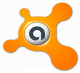 б) DrWeb3) в) Nod 324) г) Antivirus Kaspersky5) д) Avast6) е) AntivirusPanda1) а) Antivir2) б) DrWeb3) в) Nod 324) г) Antivirus Kaspersky5) д) Avast6) е) AntivirusPanda1) а) Antivir2) б) DrWeb3) в) Nod 324) г) Antivirus Kaspersky5) д) Avast6) е) AntivirusPanda1) а) Antivir2) б) DrWeb3) в) Nod 324) г) Antivirus Kaspersky5) д) Avast6) е) AntivirusPanda